ŠKOLNÍ VZDĚLÁVACÍ PROGRAMpro předškolní vzděláváníPŘÍPRAVNÁ TŘÍDA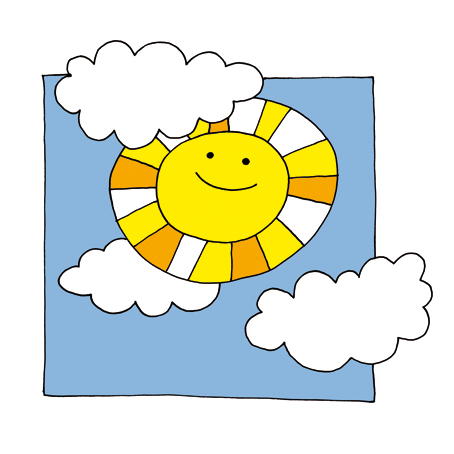 VŠICHNI SPOLU KAŽDÝ DEN PROŽÍVÁME KRÁSNÝ SENMotto: „Malé džbánky mají velké uši. Děti, které celé dětství vdechovaly atmosféru vřelosti a zářivé lidské laskavosti, lásku vracejí.“   (D. Carnegie)školní rok  2020–2021Základní škola a mateřská škola, Brno, Staňkova 14,příspěvková organizace     1 Identifikační údaje1.1 Název školního vzdělávacího programu:Oficiální název: 		Školní vzdělávací program pro předškolní vzděláváníMotivační název: 		Všichni spolu každý den prožíváme krásný sen  1.2 Předkladatel:Název školy: 			Základní škola a Mateřská škola, Brno, Staňkova 14,				příspěvková organizaceAdresa školy:			Staňkova 14, 602 00 Brno				IČO:   62 157 094				IZO: 062 157 094				RED_IZO: 600 108 503Ředitelka školy:		Mgr. Jana HlaváčkováZástupkyně ředitelky ZŠ:	Mgr. Jitka ZábranskáZástupkyně ředitelky MŠ:	Monika SýkorováKoordinátorka tvorby ŠVP:	Žaneta RudickáKontakty:			telefon: 541 422 022, 533 433 881 – ZŠ telefon: 533 433 880, 533 433 968 – MŠ tel./fax: 541 219 992 e-mail: zsstankova@volny.cz e-mail: msstankova@email.cz web: www.zsstankova.eu1.3 Zřizovatel školy:		Statutární město Brno			Městská část Brno-Královo Pole				Palackého tř. 59612 93 BrnoIČO:	 44 992 785telefon: 541 588 111e-mail:	podatelna@krpole.brno.czhttp://kralovopole.brno.cz/1.4 Aktualizace:		č. 6 – 1. září 20201.5 Platnost dokumentu od:				1. září 2020ŠVP byl zpracován v souladu s Rámcovým vzdělávacím programem pro předškolní vzdělávání, v souladu se zákonem č. 561/2004 Sb., o předškolním, základním, středním, vyšším odborném a jiném vzdělávání (školský zákon), vyhláškou č. 214/2012 Sb., kterou se mění vyhláška č. 14/2005 Sb., o předškolním vzdělávání, ve znění vyhlášky č. 43/2006 Sb., v platném znění.ŠVP pro školní rok 2020/2021 byl schválen školskou radou dne 15. října 2020.	 										Mgr. Jana Hlaváčková									                  ředitelka školy2	Obecná charakteristika školyZákladní škola a Mateřská škola, Brno, Staňkova 14, příspěvková organizace, se nachází v klidném prostředí v blízkosti parku Lužánky a Hokejové haly dětí a mládeže, s dobrou dostupností městské hromadné dopravy i dopravy z přilehlých částí Brna. Budovy základní školy, mateřské školy a družiny mají bohatou historii a mnohaletou školní tradici. Základní škola byla postavena v roce 1905 pro německou obecnou školu a roku 1919 předána české školní mládeži.Naše škola má připravenou výchovně vzdělávací nabídku pro všechny věkové kategorie dětí (4 třídy mateřské školy, 1 přípravná třída, 9 ročníků základní školy). Dále nabízíme integraci dětí se speciálními potřebami za přítomnosti asistenta pedagoga (na základě doporučení SPC). Hlavní filozofií školy je nabízet dětem vstřícné a podnětné prostředí, ve kterém se mohou cítit radostně a bezpečně. Upřednostňujeme partnerský přístup, během kterého pedagogičtí pracovníci probouzí v dětech zájem o nové nepoznané jevy, předkládají jim dostatečné množství podnětných pomůcek, hraček či materiálů a nabízí jim příležitosti, jak poznávat, přemýšlet a chápat. Základními metodami a formami práce v naší škole jsou prožitkové a kooperativní učení, které se zakládají na přímých zážitcích dítěte.Součástí školy je také zahrada s přírodními prvky, jež je oceněna certifikátem Přírodní zahrada. Převažují zde přírodní materiály a prvky. Na zahradě jsou habrové a akátové altány, tunely, zelené stany, linie, zázemí pro broučky, nádoba na sběr dešťové vody, kompost, hmatový chodník, stínovka a síťová průlezka. 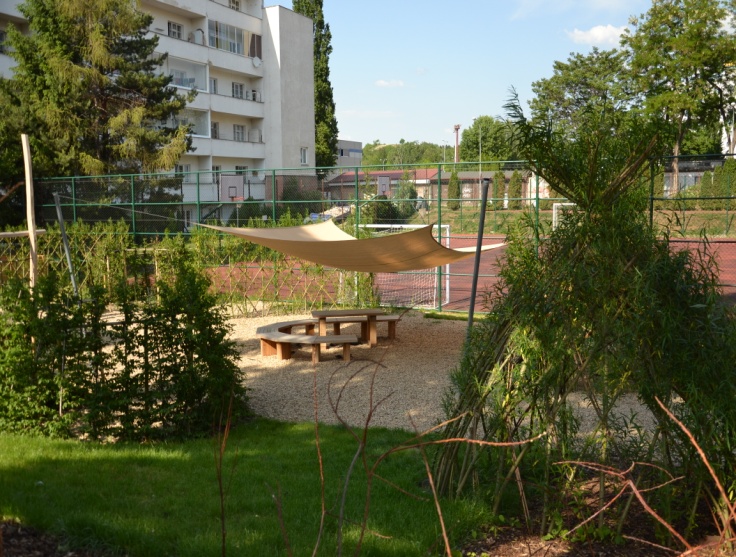 3	Podmínky vzděláváníVĚCNÉ (MATERIÁLNÍ) PODMÍNKYProstory přípravné třídy, hygienická zařízení, nábytek, osvětlení, vzduchotechnika atd. odpovídají bezpečnostním a hygienickým předpisům a zdravotním požadavkům. Vše podléhá pravidelným revizím. Dětský nábytek, stolky a židličky odpovídají antropometrickým požadavkům.  Prostory určené dětem, pomůcky, materiál, nářadí, nábytek a vybavení jsou jim dostupné. Uspořádání ve třídách je v kompetenci učitelek tak, aby bylo vytvořeno podnětné prostředí pro děti. Hračky a pomůcky pro rozvoj všech oblastí jsou umístěny tak, aby je děti dobře viděly a mohly si je samostatně brát, jsou stanovena pravidla pro jejich využívání dětmi i pedagogy. Vybavení hračkami a pomůckami je průběžně doplňováno.K zájmové činnosti děti využívají školního dvora, školní zahrady a školního hřiště, které se nacházejí bezprostředně u budovy školy. Na základě rozpočtových plánů zajišťujeme doplňování vybavení školy.ŽIVOTOSPRÁVA DĚTÍDěti přípravné třídy se stravují v jídelně, která se nachází v budově základní školy.Strava je do školy dovážena ze ŠJ Herčíkova. Je zachována vhodná skladba jídelníčku. Je nepřípustné násilně nutit děti do jídla.Strava dětí je bohatá na ovoce a zeleninu. Během celého dne je zajištěn pro děti pitný režim. Škola vítá připomínky rodičů, týkající se stravování dětí. Případné náměty předkládáme vedoucí školní jídelny.Děti mají dostatek volného pohybu nejen na zahradě, ale i v interiéru školy či v tělocvičně základní školy.Je respektována individuální potřeba aktivity a odpočinku.Pedagogové poskytují dětem přirozený vzor a chovají se podle zásad zdravého životního stylu.PSYCHOSOCIÁLNÍ PODMÍNKYSnahou je, aby se děti cítily v naší mateřské škole dobře, spokojeně a bezpečně.Nové děti mají možnost postupně se adaptovat na nové prostředí.Pedagogové respektují potřeby dětí, jednají přirozeně a citlivě, navozují situace pohody, klidu, relaxace, zajišťují vstřícné a podnětné prostředí.Všechny děti mají rovnocenné postavení, nesmějí být podceňovány a zesměšňovány.Volnost a osobní svoboda dětí je vyvážená s nezbytnou mírou omezení, která jsou vymezena v pravidlech školního řádu.Děti nejsou zbytečně organizovány, není podporováno nezdravé soutěžení.Je uplatňován pedagogický styl s nabídkou, který počítá s aktivní spoluúčastí a samostatným rozhodováním dítěte.Pedagogové se snaží nepoužívat negativní slovní komentáře, reagují přiměřeně pozitivním oceněním činností dětí.Ve vztazích mezi dospělými i mezi dětmi se projevuje vzájemná důvěra, tolerance, ohleduplnost, zdvořilost, vzájemná pomoc a podpora.Pedagog se věnuje neformálním vztahům ve třídě a nenásilně je ovlivňuje (prevence šikany a jiných sociálně patologických jevů u dětí).Rodiče jsou informováni o dění ve škole prostřednictvím webových stránek, třídních schůzek, nástěnek, výstavkou dětských prací, osobním jednáním.ORGANIZAČNÍ CHODJe zaveden pružný denní řád, který umožňuje reagovat na individuální možnosti a potřeby dětí.Každodenně jsou zařazovány zdravotně preventivní pohybové aktivity.Pedagogové se plně věnují dětem a jejich vzdělávání.Děti mají potřebné zázemí, klid, bezpečí i soukromí.Poměr spontánních a řízených činností je v denním programu vyvážený. Učitelka přípravné třídy si vytváří třídní vzdělávací program, který je v souladu se ŠVP PV tak, aby svým obsahem odpovídal věku, možnostem, zájmům a potřebám dětí přípravné třídy a svou formou způsobu práce pedagogů.Děti mají dostatek času i prostoru pro spontánní hru, mohou ji dokončit nebo v ní později pokračovat, mohou pracovat svým tempem.Jsou vytvářeny podmínky pro individuální, skupinové i frontální činnosti.Děti se mohou uchýlit do klidného koutku, nemusí se účastnit společných činností, ale dodržují určitá pravidla, která spoluvytváří společně s učitelkou a dětmi.Učitelka vytváří dětem prostředí s podnětnými hračkami a pomůckami, stávají se průvodcem her, motivují a probouzí zájem o vzdělávací činnosti.Nejsou překračovány stanovené počty dětí ve třídě, maximální počet dětí ve třídě je stanoven na 15 dětí.Plánování činností vychází z potřeb a zájmů dětí, vyhovuje individuálním možnostem.Zahrada je převážně z přírodních materiálů a prvků. Jsou zde pěstební záhony, živé ploty, habrové altány, stany, tunely, zázemí pro broučky, dřevěné kůly. ORGANIZACE DNE… aneb jak to u nás chodíProvozní doba přípravné třídy je od 7.45 do 11.45 hodin.7.45 - 8.00 hod.   		příchod do školy, ukládání věcí8.00 - 8.45 hod.  	skupinová a individuální práce dětí podle integrovaných bloků - rozvíjí vědomosti, dovednosti, schopnosti, postoje a hodnoty,	vzdělávací činnosti založené na prožitkovém, kooperativním, situačním a spontánním sociálním učení,8.55 - 9.40 hod.		individuální práce s dětmi, hry podle zájmů a programu9.40 - 10.00 hod.   		hygiena, přesnídávka10.00 - 10.45 hod. 	skupinová a individuální práce s dětmi podle integrovaných bloků10.55 - 11.45 hod. 		pobyt venku, cvičení, pohybové hryPERSONÁLNÍ A PEDAGOGICKÉ ZAJIŠTĚNÍPedagogická pracovnice má kvalifikaci pro práci s dětmi předškolního věku. Kvalifikaci si neustále doplňuje studiem a účastí na seminářích.Ředitelka podporuje sebevzdělávání a vytváří podmínky pro jejich další systematické vzdělávání.Kontrolní a evaluační činnost je realizována systematicky podle plánu a přináší zpětnou vazbu.Učitelka je iniciátorem a průvodcem dítěte při jeho činnostech, které přímo nebo nepřímo řídí.Navozuje, motivuje, umožňuje a hodnotí, podněcuje a rozvíjí přirozenou všímavost a zvídavost dětí, jejich chuť objevovat i odvahu projevit se a ukázat, co všechno zvládnou. Tyto žádoucí projevy pak přiměřeně oceňuje.Jedná, chová se a pracuje v souladu se společenskými pravidly.Péče o děti se speciálními vzdělávacími potřebami jsou zajišťovány ve spolupráci s příslušnými odborníky.Učitelka využívá další vzdělávání k rozšiřování poznatků ve všech oblastech předškolního vzdělávání.Učitelka chrání soukromí rodiny, jednají ohleduplně s vědomím, že pracují s důvěrnými informacemi, navazují s rodiči partnerský vztah.Vedení ZŠ a MŠ			Funkce					Úvazek        Mgr. Jana Hlaváčková		ředitelka ZŠ a MŠ			1,00Mgr. Jitka Zábranská			zástupkyně ředitelky pro ZŠ		1,00	Monika Sýkorová			zástupkyně ředitelky pro MŠ		1,00Ing. Ivana Lančaričová		zástupkyně pro ekonomiku		0,75Administrativní a spisová pracovniceBc. Markéta Novosádová		asistentka				0,50Učitelka přípravné třídyŽaneta Rudická	 		učitelka 				1,00Provozní pracovníci přípravné třídyIlona Petráková			provozní pracovnice                                       EKONOMICKÉ PODMÍNKYPřípravná třída je součástí Základní školy a Mateřské školy, Brno, Staňkova 14, příspěvková organizace.Provozní náklady jsou zajišťovány díky příspěvkům na provoz od zřizovatele Statutárního města Brna, městské části Brno-Královo Pole.Prostředky na mzdy pedagogických i nepedagogických pracovníků jsou přidělovány Odborem školství, mládeže a tělovýchovy Krajského úřadu Jihomoravského kraje na základě normativního financování.Dalšími možnými zdroji jsou dary od rodičů nebo přátel školy.SPOLUÚČAST RODIČŮVe vztazích mezi školou a rodiči panuje oboustranná důvěra a otevřenost, vstřícnost a ochota spolupracovat.  Rodiče mají možnost spolupodílet se na dění školy, účastnit se různých programů, výroby dárečků, dotazníků, půjčovat si odbornou literaturu atd.Pedagogická pracovnice pravidelně informuje rodiče o prospívání jejich dítěte, domlouvá se s nimi o společném postupu při jeho výchově a vzdělávání.Pedagogická pracovnice zajišťuje rodičům kontakt s informacemi, chrání soukromí rodiny, jednají s rodiči ohleduplně, taktně, varují se přílišné horlivosti a poskytování nevyžádaných rad, neposkytují informace o dítěti nepovolaným osobám.Spolupráce rodičů a mateřské školy je na dobré úrovni.4	Organizace vzděláváníŠKOLNÍ ŘÁD PŘÍPRAVNÉ TŘÍDY Provoz přípravné třídy je od pondělí do pátku v době od 7.45 hod. do 11.45 hod.Přípravná třída má kapacitu 15 dětí. Pedagogická pracovnice třídy je všestranně zaměřená. Ve své práci využívá znalostí a dovedností z oblasti speciální pedagogiky, asistentství, environmentálního vzdělávání, výchovy ke zdraví a zdravému životnímu stylu. Uplatňuje dovednosti jazykové, hudební a výtvarné.V době prázdnin dle MŠMT ČR, č. j. MSMT13598/2014 je přípravná třída uzavřena. Přijímání dětí do přípravné třídyDo přípravné třídy jsou přijímány děti v posledním roce před zahájením povinné školní docházky, přednostně děti, kterým byl povolen odklad. Třída se naplňuje do počtu 15 dětí na třídu. Přípravný ročník má umožnit dětem s různými specifickými a vývojovými problémy, ke kterým je ve zvýšené míře přihlíženo, hravou a motivující formou odstranit handicapy a rozvíjet jejich osobnost. Způsob pedagogické péče je postaven na zvýšeném individuálním přístupu k jednotlivým dětem. Důraz je kladen také na dobrou spolupráci s rodinou, založené na oboustranné důvěře a vědomí, že vzdělávání a učení je důležité pro celý další život dítěte. Učitelka s dětmi pracuje individuálně i skupinově. Přihlíží ke zvláštnostem a schopnostem jednotlivých dětí, na míru jim stanoví v individuálním plánu postupné cíle, které by měly vést k naplnění výstupů z přípravného ročníku. Omlouvání dětíNepřítomnost dítěte je zákonný zástupce dítěte povinen MŠ oznámit a dítě omluvit. Onemocní-li dítě náhle, omluví je ihned ústně nebo telefonicky.V případě, že dítě onemocní nebo se mu stane úraz a nemůže se z tohoto důvodu účastnit vzdělávání, oznámí zákonný zástupce tuto skutečnost bez zbytečného odkladu škole, a to včetně předpokládané doby nepřítomnosti dítěte v přípravné třídě. Oznámení této nepředvídané nepřítomnosti dítěte je možné i telefonicky.Zákonný zástupce je povinen také stejným způsobem předem nahlásit odchod dítěte z přípravné třídy v jinou dobu, než je běžně zvykem.Bezpečnost a ochrana zdravíZ bezpečnostních důvodů se rodiče ani jiné osoby nesmí bez předchozí domluvy s pracovníkem školy samostatně pohybovat v prostorách a areálu školy, kromě prostor určených k převlékání dětí.Rodiče po zazvonění na přípravnou třídu oznámí svoje jméno učitelce, jinak nebudou vpuštěni do budovy. Za sebou jsou povinni vždy zavřít dveře.Rodiče nebo jiné zmocněné osoby jsou povinni po celou dobu docházky dítěte do přípravné třídy předávat děti učitelce osobně. Rodiče jsou povinni sledovat termíny a časy chystaných akcí a přivádět děti včas.Za bezpečnost dětí ve třídě odpovídá pedagogická pracovnice od doby převzetí od jejich zákonného zástupce do doby předání dětí jejich zákonnému zástupci, popř. pověřené osobě. Zákonní zástupci mohou pověřit vyzvedáváním dítěte jinou osobu, popř. nezletilé dítě, a to písemně, vyplněním daného formuláře. Bez tohoto písemného pověření nemohou učitelky dítě vydat jiné osobě než zákonnému zástupci.Na začátku roku rodiče oznámí své telefonní číslo do zaměstnání v případě náhlého onemocnění dítěte a písemně potvrdí, že je dítě zdrávo. Současně mají povinnost ihned hlásit změny o telefonních číslech.V případě školního úrazu první ošetření zajistí pedagogická pracovnice. Odpovědnost za škodu v případě dětí docházejících do přípravné třídy se řídí ustanovením občanského zákoníku, zejména § 422. Informace MŠMT ve věci odpovědnosti (č. j. 11037/2007-22, 23 ze dne 22. 5. 2007) je v souladu se stanoviskem pojišťoven a zní: ,,Kdo je povinen vykonávat dohled, zprostí se odpovědnosti, jestli se prokáže, že náležitý dohled nezanedbal“.V případě konání akce, jejíž pořádání není v přímé souvislosti s činností školy, a je tedy dobrovolná, a účast na ní je dána přítomností rodičů, pak za dítě zodpovídají zákonní zástupci. Pokud se akce účastní dítě, které doposud nebylo předáno rodičům, odpovídá za jeho bezpečnost pracovník školy, který byl dohledem pověřen. V průběhu akce jsou všichni zúčastnění povinni dodržovat zásady pro zajištění bezpečnosti.Rodiče mohou děti do přípravné třídy vodit pouze tehdy, pokud jsou zcela zdravé a nemají žádné příznaky nemoci či infekce. Dítě se do přípravné třídy nepřijímá s léky nebo nedoléčené, výjimkou je pravidelně užívaný lék, který neléčí akutní onemocnění. V tom případě je nutné přinést lékařskou zprávu o zdravotním stavu dítěte a podrobnosti k podávání léku. Přetrvávající rýma, kašel, zvracení, průjem, červené spojivky očí apod. jsou příznaky nemoci, i když dítě nemá teplotu.Při předávání dítěte ke každodennímu vzdělávání v přípravné třídě informuje zákonný zástupce dítěte učitelku o případných menších zdravotních obtížích dítěte, které by mohly mít vliv na omezení jeho činnosti při vzdělávání. Vyskytne-li se u dítěte infekční onemocnění, ohlásí to zákonný zástupce učitelce nebo ředitelce školy. Po nemoci infekčního charakteru vyplní rodiče prohlášení o bezinfekčnosti.Při podezření na onemocnění dítěte v době pobytu v přípravné třídě (včetně vši dětské) jsou neprodleně informováni zákonní zástupci dítěte. Při výskytu vší nemohou učitelé plošně děti kontrolovat, aby nerozšířili pedikulózu na ostatní děti. Zbavit děti vší je povinností rodičů. Při hromadném výskytu je informován příslušný orgán ochrany veřejného zdraví – krajská hygienická stanice. V případě dětí, které zákonní zástupci přivádějí opakovaně neodvšivené, bude informován příslušný orgán sociální péče.V celém objektu školy je zákaz kouření v souvislosti se zákonem č. 379/2005 Sb.Zejména vzhledem k ochraně zdraví ostatních dětí může pedagogický pracovník, pokud má při přebírání dítěte od zákonného zástupce nebo jím pověřené osoby podezření, že dítě není zdravé, požádat zákonného zástupce o doložení zdravotní způsobilosti dítěte ke vzdělávání formou předložení potvrzení od ošetřujícího lékaře.Při pobytu venku mimo školu pedagogická pracovnice využívá známá a bezpečná místa, zkontroluje prostor a vždy poučí děti o způsobu chování při nálezu nebezpečných věcí. Výchovně vzdělávací působení na děti je zaměřené na ochranu zdraví a zdravý životní styl. Prostřednictvím ŠVP děti vhodnou formou seznamujeme s rizikovými jevy, např. virtuální závislost, užívání návykových látek, kouření, alkoholismus, vandalismus, kriminalita a jiné formy násilného chování. Škola a pracovníci školy vytvářejí podmínky pro zajištění bezpečnosti a ochrany před sociálně patologickými jevy a před projevy diskriminace, násilí, nepřátelství a šikany. Pedagogická pracovnice monitoruje případné deformující vztahy mezi dětmi již v počátcích a spolupracují se zákonnými zástupci, případně se školským poradenským zařízením.Společně s dětmi vytváříme pravidla společného soužití a dbáme na jejich dodržování. Jejich respektováním předcházíme projevům nepřátelství či násilí a vytváříme tak pozitivní klima ve třídě.V rámci preventivní činnosti spolupracujeme s Policií ČR a zařazujeme vzdělávací činnosti zaměřené na týrání dětí, šikanu, kontakt s cizími lidmi a práci Policie ČR.Zákonní zástupci dětí mají právo:být informováni o průběhu a výsledcích vzdělávání, o koncepci a záměrech,zasahovat do koncepce a programu školy, spolupodílet se svými nápady, náměty,na informace a poradenskou pomoc školy v záležitostech týkajících se vzdělávání dětí,vyjádřit své názory, návrhy i kritiku,připomínkovat jídelníček i práci školní kuchyně, půjčovat si knihy a odbornou literaturu ze školní knihovny,kdykoliv si promluvit s učitelkou ve třídě (pokud je to naléhavé) nebo si domluvit schůzku osobně nebo telefonicky,na ochranu osobních údajů, které jsou důsledně využívány pro vnitřní potřebu školy, oprávněné orgány státní správy a samosprávy a pro potřebu uplatnění zákona č. 106/1999 Sb., ve znění č. 61/2006 Sb., o svobodném přístupu k informacím a zákona č. 101/2000 Sb., o ochraně osobních údajů.Přivítáme jakýkoliv způsob spolupráce s rodiči, nápady, návrhy i připomínky, ať už se jedná o zájem ve výchovně vzdělávací práci nebo o jakoukoli pomoc škole – osobní, materiální či finanční dary na nákup pomůcek, hraček, knih. Povinnosti zákonných zástupců:informovat učitelku o zdravotních nebo psychických obtížích dítěte nebo o jiných závažných skutečnostech, které by mohly mít vliv na průběh vzdělávání dítěte,dodržovat Školní řád základní školy,omluvit dítě v době jeho nepřítomnosti telefonicky nebo písemně, nepřítomnost dítěte delší než 2 týdny vyplnit do příslušného formuláře v jednotlivých třídách,sledovat informace na nástěnkách, spolupracovat tak, aby byla zajištěna péče o dítě v součinnosti s rodinou,oznamovat škole údaje do školní matriky a veškeré změny v těchto údajích podle § 28 odst.  3 školského zákona č. 561/2004 Sb.,neničit majetek a zařízení školy,předávat dítě osobně pedagogické pracovnici,na vyzvání ředitelky školy se osobně zúčastnit projednání závažných otázek týkajících se vzdělávání dítěte.5	Charakteristika vzdělávacího programuKAM SMĚŘUJÍ NAŠE KROKYZáměrem předškolního vzdělávání je rozvíjet dítě po stránce fyzické, psychické a sociální. Doplňujeme rodinnou výchovu v úzké vazbě a nabízíme dětem prostředí s dostatkem mnohostranných podnětů k jeho aktivnímu rozvoji a učení.Prostředí má vliv na zdravotní a psychický stav, chování a prožívání. Je pro nás důležité zkvalitnit prostředí mateřské školy z preventivních důvodů. Prostory naší mateřské školy jsou zabydlené, útulné, příjemné, harmonické a poskytují dostatek podnětů, prožitků a poznávacích zážitků. Pedagog přibližuje rodičům život dětí v přípravné třídě a nabízí jim možnost spolupodílet se. Všechny kroky zaznamenáváme do portfolia školy.Rozvíjíme osobnost dítěte, podporujeme jeho tělesný rozvoj a zdraví, aktivní pohyb, jeho osobní spokojenost a pohodu, napomáháme k chápání okolního světa a motivujeme děti k dalšímu poznávání a učení.Učíme děti žít ve společnosti ostatních a přibližujeme jim normy a hodnoty touto společností uznávané.Podporujeme individuální možnosti dětí, umožňujeme, aby všechny děti byly aktivní, mohly se realizovat.Klíčové kompetence jsou pro nás cílovou kategorií. Osvojování těchto předpokládaných vědomostí, dovedností, schopností, postojů a hodnot začíná v předškolním vzdělávání a dotváří se v dalším průběhu života. Klíčové kompetence tvoří základ našeho vzdělávání a k jejich utváření směřuje veškerý vzdělávací obsah, aktivity a činnosti.Nenásilnou formou učíme děti hodnotám v životě a především vztahům k ostatním a lásce k přírodě. V přátelské atmosféře vedeme děti k samostatnosti, společenství, ke schopnosti umět se rozhodnout a k radosti z učení a poznávání nového.Nabízíme integraci dětí se speciálními vzdělávacími potřebami.Naši pedagogové rozvíjí při své práci tyto rámcové cíle a záměry:Rozvíjení dítěte, jeho učení a poznání.Osvojení základů hodnot, na nichž je založena naše společnost.Získání osobní samostatnosti a schopnosti projevovat se jako samostatná osobnost působící na své okolí.METODY A FORMY PRÁCEFormy a metody práce vycházejí ze specifických požadavků dětí umístěných v přípravné třídě. Vše je dětem předkládáno konkrétně a srozumitelně s přiměřeným slovním doprovodem. Nabízíme vzdělávací prostředí, pro dítě vstřícné, podnětné a obsahově bohaté, v němž se dítě cítí radostně a které mu umožňuje bavit se a zaměstnávat přirozeným dětským způsobem. Učitelka je průvodcem, probouzí aktivní zájem naslouchat a objevovat, iniciuje vhodné činnosti, předkládá dostatek pomůcek, materiálu, nářadí a podnětných hraček, nabízí dětem příležitosti, jak poznávat, přemýšlet a chápat. Motivuje děti tak, aby měly zájem a chuť do činností. Do činností učitelka vstupuje jako partner a zasahuje citlivě tam, kde je třeba.Základní metody a formy práce v naší přípravné třídě – prožitkové a kooperativní učení, které jsou založené na přímých zážitcích dítěte, podporují zvídavost a potřebu objevovat, podněcují radost dítěte z učení, jeho zájem poznávat, získávat zkušenosti a další dovednosti. Dětem nabízíme:Spontaneitu – motivujeme děti, aby měly zájem, zaujetí, chuť do činností, vzbuzujeme emoce dětí.Objevnost – podněcujeme děti k samostatnému objevování souvislostí a vztahů na základě přímých zkušeností a zážitků.Komunikativnost – podporujeme zpětnou vazbu, navozujeme kontakt se všemi dětmi, dodržujeme pravidla komunikace, klademe rozvíjející otázky 
a podporujeme činnosti na spolupráci.Aktivitu a tvořivost – nabízíme dětem možnost vybrat si z většího množství nabídek, podporujeme samostatnost, vlastní nápady dětí, umožňujeme, aby všechny děti byly aktivní, mohly se realizovat, rozvíjíme představivost, fantazii a tvořivost, dáváme dětem možnost dokončit činnost v individuálním tempu.Konkrétní činnosti – zajišťujeme názornost, dostatek příležitostí k pozorování 
a k nápodobě, umožňujeme dětem přímou účast na dění, předkládáme dostatek materiálu a pomůcek v takové míře, aby děti mohly manipulovat a experimentovat.Rozmanitost – dbáme, aby nabízené činnosti zapojovaly co nejvíce dětských smyslů, rozmanitost nabídky promýšlíme z hlediska různých typů inteligencí.Využíváme situační učení založené na vytváření a využívání situací, které poskytují dítěti praktické ukázky životních souvislostí tak, aby se dítě učilo dovednostem 
a poznatkům v okamžiku, kdy je potřebuje, a lépe tak chápalo jejich smysl.Využíváme spontánní sociální učení založené na principu přirozené nápodoby. Poskytujeme dětem vzory chování a postojů.Uplatňujeme aktivity spontánní a řízené, vzájemně provázané a vyvážené.Nabízíme didakticky cílenou činnost, v níž je zastoupeno spontánní a záměrné učení.Výchozí, průběžná i závěrečná diagnostika dětí je pro nás podkladem pro další plánování.Využíváme přirozeného toku dětských myšlenek a nápadů, poskytujeme dostatek prostoru pro spontánní aktivity a vlastní plány dětí. Podporujeme aktivní pohyb dětí.Klademe důraz na uspořádání dne a rytmický řád. Podmínkou zdravého vývoje dítěte je sladit a vzájemně vyvážit potřebu svobody a potřebu řádu, aby si dítě uvědomovalo odpovědnost ve snaze být samostatné, hranice svých možností, prostoru a času.Podporujeme zdravý životní styl, vedeme děti k postojům, které spočívají k úctě ke zdraví, a praktickým dovednostem chránícím zdraví.Plánujeme tak, aby aktivity nabízené dětem uspokojovaly všechny typy inteligencí. Dítě si svobodně volí, která činnost je mu blízká, a rozvíjí svoji nejsilnější inteligenci. 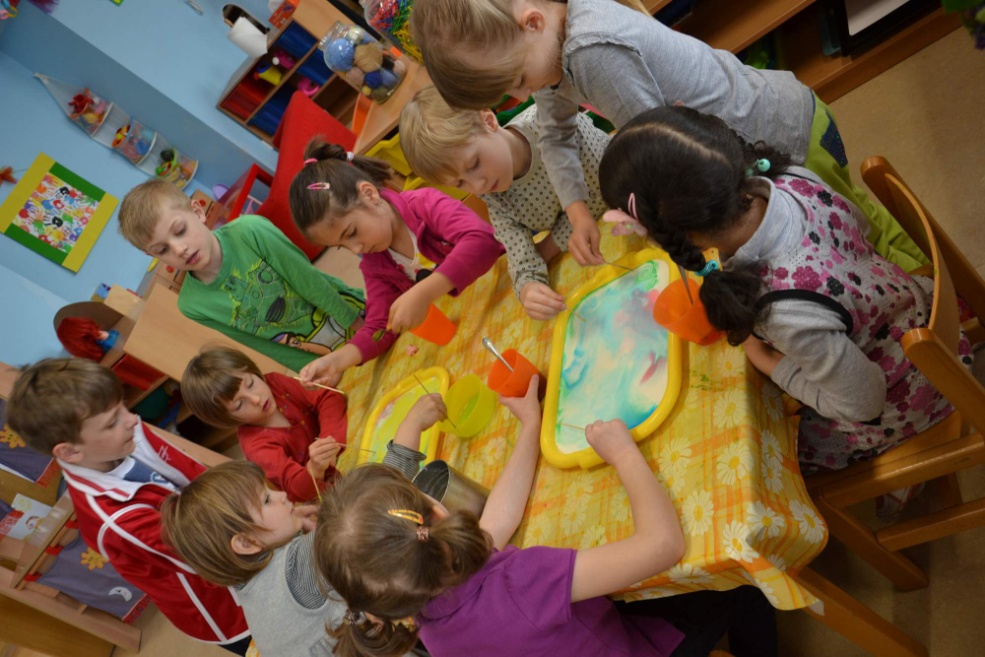 Pravidla pro tvorbu třídních vzdělávacích programů (TVP PV)ŠVP je společným východiskem, na jehož základě a v souladu s ním pedagog přípravné třídy připravuje třídní vzdělávací program tak, aby svým obsahem odpovídal věku, možnostem, zájmům a potřebám dětí, aby se odvíjel od nejbližšího a známého ke vzdálenějšímu a neznámému, aby již osvojené poznatky a dovednosti byly postupně prohlubovány a dále rozvíjeny a aby svou formou odpovídal způsobu práce pedagoga. Pedagog si plán připravuje průběžně a operativně dotváří a upravuje, přičemž respektuje dynamiku i stupeň rozvoje a učení dětí ve třídě. Jedná se tedy o plán otevřený. TVP PV je dokladem plánovité práce pedagoga, avšak není povinností dodržet veškerou předem připravenou nabídku. Plán je neustále konfrontován s jeho realizací. Využívány jsou přitom situace, které se neočekávaně naskytnou a které dovolují využívat reálných souvislostí. Pružně jsou zařazována témata, která právě v tom kterém okamžiku děti přirozeně osloví a zaujmou. Přímé pozorování na základě prožitku a situačního učení pak umožňuje, že děti samy navrhují činnosti.TVP přípravné třídy je po dohodě zpracováván v písemné podobě. Grafické ztvárnění a rozsah závisí na volbě a potřebách pedagoga. Zpravidla však jednotlivé bloky TVP PV obsahují:  nabídku konkrétních témat a činností propojenou s konkrétními cíli a záměry, klíčovými kompetencemi, popř. očekávanými výstupy bloku (vychází z cílů a výstupů v ŠVP PV)přehled o konkrétních prostředcích přehled evaluačních činností (nač se zaměří, podle čeho bude hodnotit uplatňovaný postup i dosahované výsledky vzdělávání apod.)Plně vyhovující a efektivnější je příprava bloku pouze bezprostředně následujícího, a to v návaznosti na výsledky bloku předchozího. Pedagog na počátku své práce zjišťuje a vyhodnocuje podmínky a konkrétní potřeby dětí. Vzdělávací nabídka, tedy konkrétní činnosti, které pedagog dětem nabídne, vychází z integrovaného bloku převzatého z ŠVP PV, na jehož základě konkretizuje jeho cíle i obsah. Volí odpovídající formy, metody a prostředky, co bude sledovat a čeho si bude všímat, aby měl zpětnou vazbu a mohl plánovat další postup. Po každém bloku následuje jeho písemné hodnocení, ve kterém pedagog zvažuje a vyhodnocuje, co se zdařilo, či nezdařilo, jak postupovat, nač dát pozor, čeho se vyvarovat. Tato evaluace je klíčovým východiskem pro další plánování pedagogické činnosti.6	Vzdělávací obsahVzdělávání probíhá na základě integrovaných bloků. Obsah bloků vychází ze života dítěte. Integrované bloky dále rozpracováváme na úrovni TVP PV, a to tak, že zohledňujeme všech pět vzdělávacích oblastí:Dítě a jeho těloDítě a jeho psychikaDítě a ten druhýDítě a společnostDítě a světŠkolní vzdělávací program přípravné třídy je schematický model vzdělávání, který umožňuje dítěti vnímat svět v jeho přirozených souvislostech a získávat tak reálnější pohled na svět a aktivní postoj k němu. „Máme se rádi, jsme dobří kamarádi“Integrované bloky a témata:Chci být zdraví: Já a moje tělíčkoCo je zdravíSportujeme pro zdravíZnám sám sebe a vím, kam patřím: Hody, hody doprovody Nastal adventní časJe nám spolu dobřePoznáváme svět kolem nás a přírodu, kterou chráníme:Naše planeta zeměBarevný svět kolem násMáme rádi zvířataCo vyroste ze semínkaŽiji ve společnosti lidí, nejsem na světě sám:Co je to být kamarádJak jsem se narodilMěsto, ve kterém žijiChci být užitečný a potřebný:Veličenstvo knihaKaždý něco umíChci někomu udělat radostŽIJI VE SPOLEČNOSTI LIDÍ, NEJSEM NA SVĚTĚ SÁM Charakteristika integrovaného bloku: Vzdělávacím záměrem je podporovat utváření vztahů dítěte k jinému dítěti či dospělému, posilovat, kultivovat a obohacovat jejich vzájemnou komunikaci a zajišťovat pohodu těchto vztahů, osvojovat si hodnoty a normy touto společností uznávané.Klíčové kompetence:1/1	odhaduje své síly, učí se hodnotit svoje osobní pokroky i oceňovat výkony druhých1/2	rozlišuje řešení, která jsou funkční (vedou k cíli), a řešení, která funkční nejsou, 	dokáže mezi nimi volit1/3	samostatně rozhoduje o svých činnostech, umí si vytvořit svůj názor a vyjádřit jej1/4	uvědomuje si, že za sebe i své jednání odpovídá a nese důsledky1/5	spolupodílí se na společných rozhodnutích, přijímá vyjasněné a zdůvodněné 	povinnosti, dodržuje dohodnutá a pochopená pravidla a přizpůsobí se jim1/6	je schopno chápat, že lidé se různí a umí být tolerantní k jejich odlišnostem 	a jedinečnostem1/7	dokáže rozpoznat a využívat vlastní silné stránky, poznávat svoje slabé stránky1/8	odhaduje rizika svých nápadů, jde za svým záměrem, ale také dokáže měnit cesty 	a přizpůsobovat se daným okolnostem1/9	dbá na osobní zdraví a bezpečí svoje i druhých, chová se odpovědně s ohledem 	na zdravé a bezpečné okolní prostředíDílčí vzdělávací cíle:rozvoj schopnosti sebeovládánírozvoj schopnosti citové vztahy vytvářet, rozvíjet je a city plně prožívatseznamování s pravidly chování ve vztahu k druhémuosvojení si elementárních poznatků, schopností a dovedností důležitých pro navazování a rozvíjení vztahů dítěte k druhým lidemposilování prosociálního chování ve vztahu k ostatním lidem (v rodině, v přípravné třídě, v dětské herní skupině apod.)vytváření prosociálních postojů (rozvoj sociální citlivosti, tolerance, respektu, přizpůsobivosti apod.)rozvoj kooperativních dovednostípoznávání pravidel společenského soužití a jejich spoluvytváření v rámci přirozeného sociokulturního prostředí, porozumění základním projevům neverbální komunikace obvyklým v tomto prostředírozvoj schopnosti žít ve společenství ostatních lidí (spolupracovat, spolupodílet se), přináležet k tomuto společenství (ke třídě, k rodině, k ostatním dětem) a vnímat a přijímat základní hodnoty v tomto společenství uznávanéTéma: Co je to být kamarádDěti se adaptují v novém prostředí přípravné třídy. Seznamují se s novými kamarády a dospělými, s jejich prací. Spoluvytvářejí pravidla společného soužití. Vytváříme elementární povědomí o nejbližším okolí i o okolním světě.Vzdělávací nabídka:běžné verbální i neverbální komunikační aktivity dítěte s druhým dítětem i dospělýmhraní rolí, dramatické činnosti, hudební a hudebně pohybové hry, výtvarné hryspolečné činnosti nejrůznějšího zaměření, společenské hrykooperativní činnostispolečná setkávání, povídáníhry, přirozené modelové situace, které vedou k ohleduplnosti k druhému, ochotě, pomoci, schopnosti vyřešit spor apod.četba, vyprávění a poslech pohádek, prohlížení knih, kognitivní činnostihry zaměřené k poznávání a rozlišování různých společenských rolí (dítě, dospělý, rodič, učitelka, role dané pohlavím, profesní role, herní roleOčekávané výstupy:přirozeně a bez zábran komunikovat s druhým dítětem, navazovat a udržovat dětská přátelstvínavazovat kontakty s dospělým, komunikovat s ním vhodným způsobemuvědomovat si svá práva ve vztahu k druhému, přiznávat stejná práva druhým a respektovat jechápat, že všichni lidé mají stejnou hodnotu, že osobnostní odlišnosti jsou přirozenéuplatňovat své individuální potřeby, přání a práva s ohledem na druhého, přijímat a uzavírat kompromisy, řešit konflikt dohodoudodržovat dohodnutá a pochopená pravidla vzájemného soužitíspolupracovat, respektovat potřeby jiného dítěte, dělit se o hračky/pomůcky, vnímat, co druhý potřebuje, nabídnout pomocbránit se projevům násilí jiného dítěte, ubližování, ponižováníodloučit se od rodičů a blízkých, být aktivní i bez jejich podporyTéma: Jak jsem se narodilTímto tématem dítě proniká hlouběji do poznání své rodiny i svých kamarádů. Představí nám členy své rodiny. Současně dětem téma umožňuje vytvořit si postoj k místu, kde bydlí a žijí, rozvíjet schopnost žít ve společenství ostatních lidí a vnímat a přejímat základní hodnoty.Vzdělávací nabídka:hry nejrůznějšího zaměření podporující tvořivost, představivost a fantaziiprohlížení knih, encyklopediívycházky do okolí, určení cesty domůspolečná setkávání, povídání, sdílení a aktivní naslouchání druhémuvýstava fotografií, výtvarné a konstruktivní projektydramatické, hudební, pohybové činnostipracovní listyhry na téma rodiny, přátelstvíčinnosti zaměřené k poznávání různých lidských vlastností, pozorování, čím se lidé mezi sebou liší (fyzické i psychické vlastnosti, dovednosti, schopnosti, city, vlastnosti dané pohlavními rozdíly, věkem)Očekávané výstupy:zachytit a vyjádřit své prožitky (slovně, výtvarně, pomocí hudby, hudebně pohybovou či dramatickou improvizací)být citlivé ve vztahu k živým bytostem, k přírodě i k věcemvyjadřovat samostatně a smysluplně myšlenky, nápady, pocity, mínění a úsudky projevovat zájem o knihyvyjadřovat svou představivost a fantazii v tvořivých činnostech (konstruktivních, výtvarných, hudebních, pohybových či dramatických) i ve slovních výpovědích k nimpochopit, že každý má ve společenství (v rodině, ve třídě, v herní skupině, apod.) svou roli, podle které je třeba se chovatosvojit si elementární poznatky o okolním prostředí, které dítě obklopuje, pro ně smysluplné a přínosné, zajímavé a jemu pochopitelné a využitelné pro další učení a životní praxiTéma: Město, ve kterém žijiTéma zahrnuje seznámení s městem, ve kterém žijí, s jeho historií, zvyky, tradicemi. Děti získají praktickou orientaci ve svém okolí – jdeme na návštěvu, k lékaři, kam chodíme nakupovat. Přineseme dětem radostné prožitky z rozmanitého prostředí – pojedeme na výlet. Budeme rozvíjet samostatnost dětí při řešení konkrétních poznávacích situací – pozor děti, červená, dopravní prostředky.Vzdělávací nabídka:návštěva divadel, výstavnávštěva Policie ČRprohlížení knih, encyklopedií, obrázkový materiálpřirozené pozorování blízkého prostředí a života v něm, okolí přírody, kulturních i technických objektů, vycházky do okolí, výletyaktivity zaměřené k získávání praktické orientace ve městě, vycházky do ulic, návštěvy stěžejních míst ve městě (divadla, knihovny, nemocnice, apod.) a dalších pro dítě významných objektůhry a aktivity na téma dopravy, bezpečné chování v dopravních situacíchkognitivní činnosti (kladení otázek a hledání odpovědí)námětové hry, dramatizace, konstruktivní projektyčinnosti podněcující tvořivost – výtvarné, hudební, hudebně pohybovéexperimentováníčinnosti zajišťující spokojenost a radost, vyvolávající veselí a pohoduOčekávané výstupy:orientovat se bezpečně ve známém prostředí i v životě tohoto prostředízvládat běžné činnosti a požadavky na dítě kladené i jednoduché praktické situace, chovat se přiměřeně doma i na veřejnosti (na ulici, na hřišti, v obchodě, u lékaře apod.)zachycovat skutečnosti ze svého okolí a vyjadřovat své představy pomocí různých výtvarných dovedností a technik (kreslit, malovat, modelovat, konstruovat, tvořit z papíru, vyrábět z různých materiálů, přírodnin)vyjadřovat se prostřednictvím hudebních a hudebně pohybových činností, zvládat základní hudební dovednosti (zazpívat píseň, zacházet s hudebními nástroji, rytmizovat)prožívat radost ze zvládnutého a poznanéhotěšit se z hezkých a příjemných zážitků, z přírodních a kulturních krásZNÁM SÁM SEBE A VÍM, KAM PATŘÍM Charakteristika integrovaného bloku:Záměrem vzdělávacího úsilí je uvést dítě do společenství ostatních lidí, uvést je do světa materiálních i duchovních hodnot, do světa kultury a umění, pomoci dítěti osvojit si potřebné dovednosti, návyky, postoje a podílet se na vytváření pohody ve svém prostředí.Klíčové kompetence:2/1	soustředěně pozoruje, zkoumá, objevuje, všímá si souvislostí, experimentuje a užívá 	při tom jednoduchých pojmů, znaků, symbolů2/2	má elementární poznatky o světě lidí, kultury, přírody i techniky, který děti obklopuje,         	o jeho rozmanitostech a proměnách, orientuje se v řádu a dění v prostředí, ve kterém 	žije2/3	všímá si dění i problémů v bezprostředním okolí, přirozenou motivací k řešení dalších 	problémů a situací je pro něj pozitivní odezva na aktivní zájem2/4	zpřesňuje si početní představy, užívá číselných a matematických pojmů, vnímá 	elementární matematické souvislosti2/5	domlouvá se gesty i slovy, rozlišuje některé symboly, rozumí jejich významu i funkci2/6	dovede využít informativní a komunikativní prostředky, se kterými se běžně setkává 	(knížky, encyklopedie, počítač, audiovizuální technika apod.)2/7	získanou zkušenost uplatňuje v praktických situacích a v dalším učení2/8	uvědomuje si svá práva i práva druhých, učí se je hájit a respektovat, chápe, že všichni 	lidé mají stejnou hodnotu2/9	ví, že není jedno, v jakém prostředí žije, uvědomuje si, že se svým chováním na něm 	podílí a že je může ovlivnitDílčí vzdělávací cíle:posilování přirozených poznávacích citů (zvídavosti, zájmu, radosti z objevování apod.)osvojení si elementárních poznatků o znakových systémech a jejich funkci (abeceda, čísla)vytváření základů pro práci s informacemivytváření povědomí o existenci ostatních kultur a národnostíseznamování s místem a prostředím, ve kterém dítě žije, a vytváření pozitivního vztahu k němuvytváření elementárního povědomí o širším přírodním, kulturním i technickém prostředí, o jejich rozmanitosti, vývoji a neustálých proměnáchpoznávání jiných kulturrozvoj úcty k životu ve všech jeho formáchrozvoj základní kulturně společenských postojů, návyků a dovedností dítěte, rozvoj schopnosti projevovat se autenticky, chovat se autonomně, prosociálně a aktivně se přizpůsobovat společenskému prostředí a zvládat jeho změnyTéma: Nastal adventní časDěti se prostřednictvím tématu seznámí s tradicemi a zvyky Vánoc, významem adventu, s pranostiky, oslavíme Mikuláše, seznámíme děti s lidovými mikulášskými obchůzkami a využijeme prožitků dětí k rozvíjení současných tradic. Společně oslavíme svátky vánočním posezením u stromečku, podpoříme tvořivost a fantazii dětí při výrobě vánočních ozdob, dárků.Vzdělávací nabídka:poslech pohádek, příběhů obohacující citový život dítětecvičení v projevování citů (zvláště kladných), v sebekontrole a sebeovládání (zvláště emocí záporných, např. hněvu, zlosti, úzkosti – např. návštěva Mikuláše a čerta)přípravy, realizace společné zábavy a slavnostíspolečné diskuse, rozhovory, individuální a skupinová konverzace (vyprávění zážitků, příběhů podle skutečnosti i podle obrázkového materiálu, podle vlastní fantazie, sdělování slyšeného druhým)přednes básniček, zpěv, hudební a pohybová dramatizacesmyslové hry, nejrůznější činnosti zaměřené na rozvoj a cvičení postřehu a vnímání, zrakové a sluchové paměti, koncentrace pozornosti apod.výtvarné činnosti a práce s různým materiálemOčekávané výstupy:správně vyslovovat, ovládat dech, tempo i intonaci řečiformulovat otázky, odpovídat, hodnotit slovní výkony, slovně reagovatpřemýšlet, vést jednoduché úvahy a to, o čem přemýšlí a uvažuje, také vyjádřituvědomovat si příjemné a nepříjemné citové prožitky (lásku, soucítění, radost, spokojenost i strach, smutek, odmítání)naučit se nazpaměť krátké texty, úmyslně si zapamatovat a vybavitovládat koordinaci ruky a oka, zvládat jemnou motoriku (zacházet s předměty denní potřeby, s grafickým a výtvarným materiálem a jednoduchými hudebními nástroji)začlenit se do třídy a zařadit se mezi vrstevníky, respektovat jejich rozdílné vlastnosti, schopnosti a dovednostiTéma: Hody, hody, doprovodyProstřednictvím tohoto tématu děti prožívají oslavu jara (odemykání zahrady, vynášení Morény) a velikonočních svátků. Přirozeným způsobem děti seznámíme s různými tradicemi a zvyky a prostřednictvím aktivit dětem přiblížíme svět kultury a umění.Vzdělávací nabídka:aktivity přibližující svět kultury a umění (výtvarné, hudební, dramatické činnosti, sportovní aktivity, zábavy, účast dětí na kulturních akcích, návštěvy výstav, divadelních představení)vycházky, pozorování přírody, vynášení Morényběžné každodenní setkávání s pozitivními vzory vztahů a chováníspolečenské hry a společné činnosti nejrůznějšího zaměřeníčinnosti vyžadující samostatné vystupování, vyjadřování, obhajování vlastních názorů, rozhodování a sebehodnoceníkomentování zážitků a aktivit, kognitivní činnostihry a činnosti, které vedou k ohleduplnosti k druhému, k ochotě rozdělit se,  střídat se, pomoci, ke schopnosti vyřešit vzájemný spor apod.Očekávané výstupy:vnímat umělecké a kulturní podněty, sledovat se zájmem literární, dramatické či hudební představení a hodnotit svoje zážitky (říci, co bylo zajímavé, co je zaujalo)všímat si změn a dění v nejbližším okolíadaptovat se na život ve škole, zvládat požadavky plynoucí z prostředí školy (vnímat základní pravidla jednání ve skupině, podílet se na nich a řídit se jimi, podřídit se rozhodnutí skupiny, přizpůsobit se společnému programu, spolupracovat, přijímat autoritu a spoluvytvářet prostředí pohody)uvědomovat si svou samostatnost, zaujímat vlastní názory a postoje a vyjadřovat jezacházet s běžnými předměty denní potřeby, hračkami, výtvarnými pomůckami a materiálychovat se obezřetně při setkání s cizími lidmi, v případě potřeby požádat o pomocTéma: Je nám spolu dobřeZáměrem tématu je prožívat události všemi smysly, radost, pohodu, veselí a sounáležitost ve společenství dětí i rodičů. Budeme se těšit na karneval, oslavíme narozeniny a společný svátek Den dětí. Posílíme citové vztahy k mamince přípravami na oslavu Dne matek. Rozloučíme se se školním na zahradní slavnosti, budeme podporovat aktivní pohyb dětí – sportovní dopoledne.Vzdělávací nabídka:realizace společné zábavyspontánní hra, vlastní plány a aktivity dětí, experimentovánísportovní aktivity, výlety do okolínámětové hry na téma rodiny a přátelstvíkoordinovat lokomoci a další pohyby a pohyby těla, sladit pohyb s rytmem hudbouhry nejrůznějšího zaměření podporující tvořivost, představivost a fantazii (kognitivní, výtvarné, konstruktivní, hudební, taneční či dramatické aktivity)výlety do okolí, přírodyhry přirozené i modelové situace, při nichž se dítě učí přijímat a respektovat druhéhosetkávání se s literárním, dramatickým, výtvarným a hudebním uměním mimo školu, návštěva zajímavých akcíOčekávané výstupy:rozhodovat o svých činnostechvyjednávat s dětmi i dospělými ve svém okolí, domluvit se na společném řešeníchápat slovní vtip a humorutvořit si základní dětskou představu o pravidlech chování a společenských normách, co je v souladu s nimi a co proti nim a ve vývojově odpovídajících situacích se podle této představy chovatdodržovat pravidla her a jiných činnostímít povědomí o významu aktivního pohybuvyjádřit souhlas i nesouhlas, v situacích, které to vyžadují (v nebezpečných či neznámých situacích), odmítnout se podílet na nedovolených či zakázaných činnostech apod.CHCI BÝT UŽITEČNÝ A POTŘEBNÝ Charakteristika integrovaného bloku:Záměrem tohoto bloku je podporovat rozvoj osobnosti dětí, jejich citů i vůle, kreativity a sebevyjádření, osvojovat si vědomosti, dovednosti a povzbuzovat je v dalším rozvoji, poznávání a učení. Umožníme dětem, aby byly aktivní, mohly se realizovat a učily se ,,děláním“.Klíčové kompetence:3/1	učí se nejen spontánně, ale i vědomě, vyvine úsilí, soustředí se na činnost	a záměrně 	si zapamatuje, při zadané práci dokončí, co započalo, dovede postupovat 	podle 	instrukcí a pokynů, je schopno dobrat se k výsledkům3/2	řeší problémy, na které stačí, známé a opakující se situace se snaží řešit samostatně 	(na základě nápodoby či opakování), náročnější s oporou a pomocí dospělého3/3	ovládá řeč, hovoří ve vhodně formulovaných větách, samostatně vyjadřuje své 	myšlenky, sdělení, otázky i odpovědi, rozumí slyšenému, slovně reaguje a vede 	smysluplný dialog3/4	dokáže se vyjadřovat a sdělovat své prožitky, pocity a nálady různými prostředky 	(řečovými, výtvarnými, hudebními, dramatickými apod.)3/5	průběžně rozšiřuje svou slovní zásobu a aktivně ji používá k dokonalejší komunikaci 	s okolím3/6	při setkání s neznámými lidmi či v neznámých situacích se chová obezřetně, nevhodné 	chování i komunikaci, která je mu nepříjemná, umí odmítnout3/7	zajímá se o druhé i o to, co se kolem děje, je otevřené aktuálnímu dění3/8	chápe, že zájem o to, co se kolem děje, činorodost, pracovitost a podnikavost jsou 	přínosem a že naopak lhostejnost, nevšímavost, pohodlnost a nízká aktivita mají svoje 	nepříznivé důsledkyDílčí vzdělávací cíle:rozvoj řečových schopností a jazykových dovedností receptivních (vnímání, naslouchání, porozumění) i produktivních (výslovnosti, vytváření pojmů, mluvního projevu, vyjadřování)rozvoj komunikativních dovedností (verbálních i neverbálních) a kultivovaného projevurozvoj, zpřesňování a kultivace smyslového vnímání, přechod od konkrétně názorného myšlení k myšlení slovně-logickému (pojmovému), rozvoj paměti a pozornosti, přechod od bezděčných forem těchto funkcí k úmyslným, rozvoj a kultivace představivosti a fantazierozvoj poznatků, schopností a dovedností umožňující pocity, získané dojmy a prožitky vyjádřitrozvoj a kultivace mravního a estetického vnímání, cítění a prožívánírozvoj interaktivních a komunikativních dovedností verbálních i neverbálníchochrana osobního soukromí a bezpečí ve vztazích s druhými dětmi a dospělýmivytvoření základů aktivních postojů ke světu, k životu, pozitivních vztahů ke kultuře a umění, rozvoj dovedností umožňujících tyto vztahy a postoje vyjadřovat a projevovatrozvoj společenského i estetického vkusuTéma: Každý něco umíTéma vede k osvojení si věku přiměřených vědomostí, praktických dovedností, k rozvoji pozitivních citů ve vztahu k sobě, získávání sebevědomí, sebedůvěry, aby se dítě vlastním úsilím samo cítilo úspěšné a uznávané. Seznámíme se s různými druhy povolání a s tím spojenými činnostmi, osvojíme si dovednosti – např. hru na hudební nástroje. Na zahradě máme vybudované pěstební záhony, děti si osvojí manipulaci s dětským nářadím a pěstování.Vzdělávací nabídka:hry a praktické činnosti uvádějící dítě do světa lidí, jejich občanského života a práce (využívání praktických ukázek z okolí dítěte, tematické hry seznamující dítě s různými druhy zaměstnání, řemesel a povolání, s různými pracovními činnostmi a pracovními předměty, praktická manipulace s některými pomůckami a nástroji, provádění jednoduchých pracovních úkonů a činností apod.)hudební a hudebně pohybové hry a činnostihry a činnosti zaměřené k poznávání a rozlišování zvuků, užívání gestestetické a tvůrčí aktivity (slovesné, výtvarné, dramatické, literární, hudební, pohybové a dalšípříležitosti a hry pro rozvoj vůle, vytrvalosti a sebeovládáníspontánní hry a vlastní plány zaměřené na rozvoj tvořivosti, představivosti a fantaziekonstruktivní a grafické činnostiOčekávané výstupy:smysluplné činnosti přispívající k péči o životní prostředí a okolní krajinu, pracovní činnosti, pěstitelské a chovatelské činnosti, činnosti zaměřené k péči o školní prostředí, školní zahradu a blízké okolívyvinout volní úsilí, soustředit se na činnost a její dokončenívědomě využívat všech smyslů, záměrně pozorovat, postřehovat, všímat si (nového, změněného, chybějícího)ve známých a opakujících se situacích, kterým rozumí, ovládat svoje city a přizpůsobovat jim své chování, zacházet s běžnými předměty denní potřeby, jednoduchými hudebními nástroji, běžnými pracovními pomůckaminalézat nová řešení nebo alternativní k běžnýmTéma: Chci někomu udělat radostZáměrem tohoto tématu je rozvíjet představivost, fantazii a kreativitu dětí. Budeme podporovat individuální možnosti, posilovat sebevědomí dítěte a důvěru ve vlastní schopnosti. Děti získají představu o orientaci v čase, vyrobí dárky pro své kamarády, rodiče, předškoláky, kteří odcházejí do školy a mohou experimentovat v koutcích přírody. Prostřednictvím různých činností se budou formovat postoje (souhra, soucítění) a děti si navzájem předají zkušenosti a dovednosti.Vzdělávací nabídka:spontánní hra, experimentyčinnosti zasvěcující dítě do časových pojmů a vztahů souvisejících s denním řádem, běžnými proměnami a vývojem a přibližující dítěti přirozené časové i logické posloupnosti dějů, příběhů, událostíčinnosti nejrůznějšího zaměření přiměřené silám a schopnostem dítěte s viditelným cílem a výsledkem, v nichž může být dítě úspěšnékooperativní činnosti, společenské hrypraktické činnosti, na jejichž základě se dítě seznamuje s různými přírodními i umělými látkami a materiály ve svém okolí a jejichž prostřednictvím získává zkušenosti s jejich vlastnostmi (praktické pokusy, zkoumání)skupinové aktivity (hudební, pohybové, námětové hry, dramatizace, konstruktivní a výtvarné projekty)Očekávané výstupy:prožívat a dětským způsobem projevovat, co cítí (souhra, soucit, radost, náklonnost), snažit se ovládat své afektivní chováníchápat elementární časové pojmy (teď, dnes, večer, zítra, ráno, rok, jaro, léto, podzim), orientovat se v prostoru i v roviněprožívat radost ze zvládnutého a poznanéhoučit se hodnotit svoje osobní pokrokyzaměřovat se na to, co je z poznávacího hlediska důležité (odhalovat podstatné znaky, vlastnosti předmětů, nacházet společné znaky, podobu a rozdíl, charakteristické rysy předmětů či jevů a vzájemné souvislosti mezi nimiTéma: Veličenstvo kniha Pohádkové příběhy povzbuzují dětskou představivost a fantazii, přinášejí dětem poznání o rozdílném způsobu života pohádkových postav, nadpřirozených bytostí, učí se rozlišovat, co je zlé a dobré, co znamená láska, radost, smutek, pomocí pohádkového příběhu podporujeme vítězství dobra nad zlem i v reálném životě. Probouzíme smysl pro mravní hodnoty v životě, děti obohacují své jazykové a vyjadřovací schopnosti. Děti prožívají citové prožitky a rozvíjí dovednosti – jazykové, výtvarné, dramatické, hudební a pohybové.Vzdělávací nabídka:dramatické činnosti (předvádění, napodobování různých typů chování člověka v různých situacích), mimické vyjadřování nálad (úsměv, pláč, hněv, zlobu, údiv, vážnost apod.)aktivity přibližující dětem mravní hodnoty (dobro, zlo, spravedlnost, pravda, upřímnost, otevřenost apod.)sociální a interaktivní hry, hraní rolí, dramatické činnosti, námětové hry, hudební a hudebně pohybové hry, výtvarné projektyreceptivní slovesné, literární, výtvarné a dramatické činnosti (poslech pohádek, příběhů, veršů, hudebních skladeb a písní, sledování dramatizací a hudebních scének)vyprávění toho, co dítě slyšelo nebo co zhlédloprohlížení a ,,čtení“ knihOčekávané výstupy:přijímat pozitivní ocenění i svůj případný neúspěch a vyrovnat se s nímuplatňovat návyky v základních formách společenského chování ve styku s dospělými i s dětmi (zdravit známé děti i dospělé, rozloučit se, poprosit, poděkovat, vzít si slovo, až když druhý domluví, požádat o pomoc, vyslechnout sdělení, uposlechnout pokyn apod.)porozumět slyšenému (zachytit hlavní myšlenku příběhu, sledovat děj a zopakovat jej ve správných větách)vést rozhovor (naslouchat druhým, vyčkat, až druhý dokončí myšlenku, sledovat řečníka i obsah, ptát se)sledovat a vyprávět příběh, pohádku, domluvit se slovy i gesty, improvizovatCHCI BÝT ZDRAVÝ Charakteristika integrovaného bloku:Záměrem tohoto bloku je rozvíjet osobnost dítěte, podporovat jeho tělesný rozvoj a zdraví, aktivní pohyb, fyzickou pohodu, zlepšovat jeho tělesnou i pohybovou zdatnost a zdravotní kulturu, podporovat rozvoj jeho pohybových i manipulačních dovedností, učit je sebeobslužným dovednostem a vést je k zdravým životním návykům a postojům.Klíčové kompetence:4/1	chápe, že vyhýbat se řešení problémů nevede k cíli, ale že jejich včasné a uvážlivé 	řešení je naopak výhodou, uvědomuje si, že svou aktivitou a iniciativou může situaci 	ovlivnit4/2	v běžných situacích komunikuje bez zábran a ostychu s dětmi i s dospělými, chápe, 	že být komunikativní, vstřícné, iniciativní a aktivní je výhodou4/3	dětským způsobem projevuje citlivost a ohleduplnost k druhým, pomoc slabším, 	rozpozná nevhodné chování, vnímá nespravedlnost, ubližování, agresivitu 	a lhostejnost4/4	ve skupině se dokáže prosadit, ale i podřídit, při společných činnostech se domlouvá 	a spolupracuje, v běžných situacích uplatňuje základní společenské návyky a pravidla 	společenského styku, je schopné respektovat druhé, vyjednávat, přijímat a uzavírat 	kompromisy4/5	napodobuje modely prosociálního chování a mezilidských vztahů, které nachází 	ve svém okolí4/6	chápe, že nespravedlnost, ubližování, ponižování, lhostejnost, agresivita a násilí 	se nevyplácí a že vzniklé konflikty je lépe řešit dohodou, dokáže se bránit projevům 	násilí jiného dítěte, ponižování a ubližování4/7	svoje činnosti a hry se učí plánovat, organizovat, řídit a vyhodnocovat4/8	chápe, že se může o tom, co dělá, rozhodovat svobodně, ale že za své rozhodnutí také 	odpovídá4/9	má základní dětskou představu o tom, co je v souladu se základními lidskými 	hodnotami a normami, i co je s nimi v rozporu, a snaží se podle toho chovat4/10	spoluvytváří pravidla společného soužití mezi vrstevníky, rozumí jejich smyslu 	a chápe potřebu je zachovávatDílčí vzdělávací cíle:uvědomění si vlastního tělarozvoj pohybových schopností a zdokonalování dovedností v oblasti hrubé i jemné motoriky (koordinace a rozsahu pohybu, dýchání, koordinace ruky a oka apod.), ovládání pohybového aparátu a tělesných funkcírozvoj fyzické a psychické zdatnostiosvojení si poznatků o těle a jeho zdraví, o pohybových činnostech a jejich kvalitěosvojení si poznatků a dovedností důležitých k podpoře zdraví, bezpečí, osobní pohody i pohody prostředívytváření zdravých životních návyků a postojů jako základů zdravého životního styluzískávání relativní citové samostatnostizískávání schopnosti záměrně řídit svoje chování a ovlivňovat vlastní situacipochopení, že změny způsobené lidskou činností mohou prostředí chránit a zlepšovat, ale také poškozovat a ničitosvojení si poznatků a dovedností potřebných k vykonávání jednoduchých činností v péči o okolí při spoluvytváření zdravého a bezpečného prostředí a k ochraně dítěte před jeho nebezpečnými vlivyTéma: Já a moje tělíčkoTéma děti seznámí se základními poznatky o svém těle v souvislosti s pocity, smysly (co cítím) a potřebami (vzduch, voda, potrava a jejich kvalita). V souvislosti s ročním obdobím si osvojíme správné oblékání, abychom si chránili své zdraví, prevenci běžných dětských onemocnění.Vzdělávací nabídka:činnosti zaměřené k poznávání lidského těla a jeho částíprohlížení knih, encyklopediímanipulační činnosti a jednoduché úkony s předměty, pomůckami, nástroji, náčiním, materiálem, činnosti seznamující děti s věcmi, které je obklopují, a jejich praktickým používánímsmyslové a psychomotorické hry, spontánní hryřešení myšlenkových a praktických problémůčinnosti zaměřené k poznávání různých lidských vlastností, pozorování, čím se lidé mezi sebou liší (fyzické i psychické vlastnosti, dovednosti, vlastnosti dané pohlavními rozdíly, věkem)výtvarné projektyOčekávané výstupy:pojmenovat části těla, některé orgány (včetně pohlavních), znát jejich funkce, mít povědomí o těle a jeho vývoji, (o narození, růstu těla a jeho proměnách, znát základní pojmy užívané ve spojení se zdravím, s pohybem a sportemzachovávat správné držení tělaovládat dechové svalstvo, sladit pohyb se zpěvemuvědomovat si své možnosti i limityovládat dechové svalstvo, sladit pohyb se zpěvemzacházet s běžnými předměty denní potřeby, hračkami, pomůckami, nástroji, materiályzvládat sebeobsluhu, uplatňovat základní kulturně hygienické a zdravotně preventivní návyky, zvládat pracovní úkony, jednoduchou sebeobsluhuTéma: Co je zdravíProstřednictvím tohoto tématu si děti osvojí poznatky o tom, že co nám chutná, nemusí být zdravé, vliv potravin, prostředí, hygieny na naše zdraví. Dětem přiblížíme, co nám prospívá (správná životospráva, otužování, pohyb, sport, předcházení nemocem) a co nám naopak škodí (kouření, alkohol, užívání léků, televize, exhalace ve městě, nebezpečí v dopravě, o prázdninách, důvěřivost k cizím lidem). Děti si osvojí sebeobslužné návyky.Vzdělávací nabídka:zdravotně zaměřené činnosti (vyrovnávací, protahovací, uvolňovací, dechová, relaxační cvičeníjednoduché pracovní a sebeobslužné činnosti v oblasti osobní hygieny, stolování, oblékání, úklidu, úpravy prostředí apod.příležitosti a činnosti směřující k ochraně zdraví, osobního bezpečí a vytváření zdravých životních návykůpříležitosti a činnosti směřující k prevenci úrazů (hrozících při hrách, pohybových činnostech a dopravních situacích, při setkávání s cizími lidmi), k prevenci nemoci, nezdravých návyků a závislostíhry a situace, kde se dítě učí chránit soukromí a bezpečí své i druhýchpoučení o možných nebezpečných situacích, jak se chránit (dopravní situace, manipulace s předměty a přístroji, kontakt se zvířaty, léky, jedovaté rostliny, požár, povodeň a jiné nebezpečné situace a další nepříznivé přírodní a povětrnostní jevy), využívání praktických ukázek varující dítě před nebezpečímOčekávané výstupy:uvědomovat si nebezpečí, se kterým se může ve svém okolí setkat, a mít povědomí o tom, jak se prakticky chránit (na ulici, hřišti, v obchodě, u lékaře apod.)mít povědomí o významu životního prostředí (přírody a společnosti) pro člověka, uvědomovat si, že způsobem, jakým se dítě i ostatní v jeho okolí chovají, ovlivňují vlastní zdraví i životní prostředírozlišovat aktivity, které mohou zdraví okolního prostředí podporovat a které je mohou poškozovat, všímat si nepořádku a škod, upozornit na něchovat se a jednat na základě vlastních pohnutek a zároveň s ohledem na druhézvládat sebeobsluhu, uplatňovat základní kulturně hygienické a zdravotně preventivní návyky (starat se o osobní hygienu, přijímat stravu a tekutinu, umět stolovat, postarat se o sebe a své osobní věci, oblékat se, svlékat, obouvat apod.)rozlišovat, co prospívá zdraví a co mu škodí, chovat se tak, aby v situacích pro dítě běžných a jemu známých neohrožovalo zdraví, bezpečí a pohodu svou ani druhýchmít povědomí o některých způsobech ochrany osobního zdraví a bezpečí a o tom, kde v případě potřeby hledat pomoc (kam se obrátit, koho přivolat, jakým způsobem apod.)Téma: Sportujeme pro zdravíTéma přinese dětem poznatky o tom, jak důležitý je aktivní pohyb pro tělesný rozvoj a zdraví. Dítě se potřebuje neustále pohybovat, rozvíjet obratnost, sebeovládání, důvěru, odvahu. Pohybová činnost také rozvíjí inteligenci, soustředěnost, pozornost, koordinaci hrubé a jemné motoriky. Naším záměrem je respektování biorytmu a zařazování relaxačního cvičení.Vzdělávací nabídka:lokomoční pohybové činnosti (chůze, běh, skoky, lezení), nelokomoční pohybové činnosti (změny poloh a pohybů těla na místě) a jiné činnosti (základní gymnastika, aerobik, turistika, sezónní činnosti, míčové hry apod.)činnosti relaxační a odpočinkové, zajišťující zdravou atmosféru a pohodu prostředímanipulace s předměty, činnosti na rozvoj jemné motorikyhry a praktické úkony procvičující orientaci v prostoru i v roviněspolečné diskuse, rozhovory na téma: ,,Který sport mám rád“, ,,Jak sportujeme v zimě, v létě“výtvarné, hudební, hudebně pohybové, dramatické, literární činnostiOčekávané výstupy:zvládnout základní pohybové dovednosti a prostorovou orientaci, běžné způsoby pohybu v různém prostředí (zvládat překážky, házet a chytat míč, užívat různé náčiní, pohybovat se ve skupině dětí, pohybovat se na sněhu, ve vodě v písku)vědomě napodobit jednoduchý pohyb podle vzoru a přizpůsobit jej podle pokynu¨řešit problémy, úkoly a situace, myslet kreativně, předkládat nápadypojmenovat většinu toho, čím je obklopenopostupovat a učit se podle pokynů a instrukcí, soustředit na činnost a udržet pozornostPOZNÁVÁME SVĚT KOLEM NÁS A PŘÍRODU, KTEROU CHRÁNÍME Charakteristika integrovaného bloku:Záměrem tématu v environmentální oblasti je založit u dítěte elementární povědomí o okolním světě a jeho dění, o vlivu člověka na životní prostředí. Děti si osvojí poznatky o místu, ve kterém žijí, o své zemi, jiných zemích, o přírodě, zeměkouli, vesmíru. Vytvoří si elementární základy pro otevřený a odpovědný postoj dítěte k životnímu prostředí.Klíčové kompetence:5/1	získanou zkušenost uplatňuje v praktických situacích a v dalším učení5/2	klade otázky a hledá na ně odpovědi, aktivně si všímá, co se kolem něho děje, chce 	porozumět věcem, jevům a dějům, které kolem sebe vidí, poznává, že se může 	mnohému naučit, raduje se z toho, co samo dokázalo a zvládlo5/3	pokud se mu dostává uznání a ocenění, učí se s chutí 5/4	problémy řeší na základě bezprostřední zkušenosti, postupuje cestou pokusu a omylu, 	zkouší, experimentuje, spontánně vymýšlí nová řešení problémů a situací, hledá různé 	možnosti a varianty (má vlastní, originální nápady), využívá při tom dosavadních 	zkušeností, fantazii a představivost5/5	při řešení myšlenkových i praktických problémů užívá logických, matematických 	i empirických postupů, pochopí jednoduché algoritmy řešení různých úloh a situací 	a využívá je v dalších situacích5/6	nebojí se chybovat, pokud nachází pozitivní ocenění nejen za úspěch, ale také za snahu5/7	ovládá dovednosti předcházející čtení a psaní5/8	má smysl pro povinnost ve hře, práci i učení, k úkolům a povinnostem přistupuje 	odpovědně, váží si práce i úsilí druhýchDílčí vzdělávací cíle:rozvoj a užívání všech smyslůosvojení si věku přiměřených praktických dovednostíosvojení si některých poznatků a dovedností, které předcházejí čtení i psaní, rozvoj zájmu o psanou podobu jazyka i další formy sdělení verbální i neverbální (výtvarné, hudební, pohybové, dramatické)rozvoj tvořivosti (tvořivého myšlení, řešení problémů, tvořivého sebevyjádření)vytváření pozitivního vztahu k intelektuálním činnostem a k učení, podpora a rozvoj zájmu o učenípoznávání sebe sama, rozvoj pozitivních citů ve vztahu k sobě (uvědomění si vlastní identity, získání sebevědomí, sebedůvěry, osobní spokojenosti)vytvoření povědomí o mezilidských morálních hodnotáchrozvoj schopnosti přizpůsobovat se podmínkám vnějšího prostředí i jeho změnámvytvoření povědomí o vlastní sounáležitosti se světem, s živou a neživou přírodou, lidmi, společností, planetou ZemíTéma: Barevný svět kolem násProstřednictvím tohoto tématu si děti vytvoří povědomí sounáležitosti se světem, s živou a neživou přírodou. Společně budeme pečovat o okolní životní prostředí, starat se o záhonky, chránit přírodu, živé tvory, spoluvytvářet pohodu prostředí. Děti si osvojí dovednosti a poznatky o ročních obdobích – podzim (dozrávání ovoce a zeleniny, zamykání zahrady, práce na zahradě, změny počasí, ukládání zvířátek k zimnímu spánku), zima (zimní sporty a radovánky, změny přírody, počasí), jaro (odemykání zahrady, změny v přírodě – všechno kvete, krásně voní, pěstební práce na záhoncích, počasí), léto (prázdniny a cestování). Prostřednictvím aktivit ekologického centra a výletů do přírody umožníme dětem prožívat přímý kontakt s přírodou.Vzdělávací nabídka:přirozené i zprostředkované poznávání přírodního okolí, sledování rozmanitostí a změn v přírodě (příroda živá i neživá, přírodní jevy a děje, rostliny, živočichové, krajina a její ráz, podnebí, počasí, ovzduší, roční období)pozorování životních podmínek a stavu životního prostředí, poznávání ekosystémů (les, louka, rybník apod.)ekologicky motivované hry a aktivity (ekohry)aktivity přibližující dětem pravidla vzájemného styku (spolupráce, tolerance, zdvořilost, ohleduplnost)spontánní hra, experimentyhraní rolí, dramatické činnosti, pohybové hry, hudební činnosti, výtvarné projekty s různými materiálypobyty v přírodě, práce na zahradě (pěstební záhonky)Očekávané výstupy:  mít povědomí o širším přírodním prostředí i jeho dění v rozsahu praktických zkušeností a dostupných praktických ukázek v okolí dítětemít povědomí o významu životního prostředí (přírody i společnosti) pro člověka, uvědomovat si, že způsobem, jakým se dítě i ostatní chovají, ovlivňují vlastní zdraví i životní prostředípomáhat pečovat o okolní životní prostředí (dbát o pořádek a čistotu, nakládat vhodným způsobem s odpady, starat se o rostliny, spoluvytvářet pohodu prostředí, chránit přírodu v okolí, živé tvory apod.)chovat se zdvořile, přistupovat k druhým lidem, dospělým i k lidem, bez předsudků, s úctou k sobě, vážit si jejich práce a úsilízaměřovat se na to, co je z poznávacího hlediska důležitéorientovat se v prostoru i v rovině, částečně se orientovat v časeTéma: Naše planeta ZeměProstřednictvím tohoto tématu dětem přiblížíme zákonitosti přežití na zemi (slunce, voda, vzduch), odkud se vzala naše planeta, jaká je, kde se nacházejí jiné planety (encyklopedie, návštěva planetária). Děti získávají povědomí o existenci různých zemí, národů, rozmanitosti kultur, etnik. Osvojíme si hodnoty a dovednosti – jak mohu pomoci naší planetě (péče o okolí, ochrana přírody, zdravý životní styl, šetření energií, třídění odpadu, recyklace papíru).Vzdělávací nabídka:činnosti a příležitosti seznamující děti s různými sdělovacími prostředky (noviny, knihy, časopisy)činnosti zaměřené k vytváření (chápání) pojmů a osvojování poznatků (vysvětlování, objasňování, odpovědi na otázky, práce s knihou, encyklopedií, obrázkovým materiálem, s médií apod.)činnosti vedoucí k identifikaci sebe sama a k odlišení od ostatníchspolečná setkávání, povídání, sdílení a aktivní naslouchání druhémuspoluvytváření přiměřeného množství jasných a smysluplných pravidel soužitívyužívání přirozených podnětů, situací a praktických ukázek v životě a okolí dítěte k seznamování dítěte s elementárními dítěti srozumitelnými reáliemi o naší republicepříležitosti a činnosti směřující k ochraně zdraví, osobního bezpečí a vytváření zdravých životních postojůtřídění odpadů, recyklace papírutvůrčí činnosti literární, dramatické, hudební, výtvarné, pohybovéOčekávané výstupy:vnímat, že svět má svůj řád, že je rozmanitý, pozoruhodný, nekonečně pestrý a různorodý – jak svět přírody, tak i svět lidí (mít elementární povědomí o existenci různých národů a kultur, různých zemí, o planetě Zemi, vesmíru apod.)připravovat se pro život v mnohojazyčné evropské společnostipraktické užívání technických přístrojů, hraček a dalších předmětů a pomůcek, se kterými se dítě běžně setkáváodmítnout komunikaci, která je mu nepříjemnápoznat a vymyslet jednoduchá synonyma, homonyma a antonymauvědomovat si, že ne všichni lidé respektují pravidla chování, že se mohou chovat nečekaně, proti pravidlům, a tím ohrožovat pohodu a bezpečí druhých, odmítat společensky nežádoucí chování (např. lež, nespravedlnost, ubližování, lhostejnost či agresivitu), chránit se před ním a v rámci svých možností se bránit jeho důsledkům (vyhýbat se komunikaci s lidmi, kteří se takto chovají)Téma: Máme rádi zvířataTéma děti seznamuje s různými druhy zvířat z říše živočichů, kteří žijí s lidmi doma, na dvorku, na poli, v lese. Děti si osvojí vědomosti a poznatky o těchto zvířatech. Upozorníme na problematiku ohrožených zvířat a různorodost prostředí, ve kterém žijí. Děti se také seznámí s životem exotických zvířat, která můžeme navštívit v ZOO. Děti pak poznávají, jak exotická zvířata vypadají, čím se živí, jak se chovají, proč mohou být některá zvířata nebezpečná. Zařadíme program canisterapie, felinoterapie a ukázku dravých ptáků.Vzdělávací nabídka:přímé pozorování zvířat, pojmenování, charakteristické znakyrozhovory, společné diskuse na téma ,,Domácí a hospodářská zvířata“, ,,Kde mají svůj domeček“, ,,Čím se živí“, ,,Můj pes a moje kočka“, ,,Zvířátka jsou naši kamarádi“, ,,I zvířata mohou být nemocná“, ,, Exotická zvířata“prohlížení knih, encyklopediísamostatný projev na určité témaběžné verbální i neverbální komunikační aktivity dítěte s druhým dítětem i s dospělýmpřímé pozorování blízkého prostředí a života v němtvůrčí činnosti literární, dramatické, výtvarné, hudební, pohybovéOčekávané výstupy:respektovat předem vyjasněná a pochopená pravidla, přijímat vyjasněné a zdůvodněné povinnostipoznat a pojmenovat většinu toho, čím je obklopenovnímat, že je zajímavé dozvídat se nové věci, využívat zkušeností k učeníučit se nová slova a aktivně je používat (ptát se na slova, kterým nerozumí)rozlišovat některé obrázkové symboly (orientační značky, označení nebezpečí apod.)mít povědomí o širším věcném, přírodním prostředí i jeho dění v rozsahu praktických zkušeností a dostupných praktických ukázek v okolí dítěteTéma: Co vyroste ze semínkaProstřednictvím tohoto tématu děti získají poznatky o tom, co všechno vyroste ze semínka – rostliny, bylinky, keře, stromy a jejich plody. Seznámíme děti s významem vody, slunce a vzduchu pro život na Zemi, s ekosystémy, koloběhem vody (odkud se voda bere a kam teče) a s vlivy teploty (déšť, mráz, sníh, led). Téma podporuje experimentování – pokusy, bádání, pěstování.Vzdělávací nabídka:encyklopedie, diskuse, rozhovory, kognitivní činnostispontánní hry, vlastní plány a experimenty, manipulační činnosti, projekty v příroděpřímé pozorování změn a rozmanitostí v přírodě (živá a neživá, přírodní jevy a děje, rostliny, krajina, ráz)pěstování trvalek, bylin a zeleniny na záhoncích, zalévání přírodní zahradyposlech čtených či vyprávěných pohádek a příběhůartikulační řečové, sluchové a rytmické hry, hry se slovy, slovní hádankypřímé pozorování přírodních, technických objektů a jevů v okolí dítěte, rozhovor o jeho výsledku pozorovánízáměrné pozorování, určování a pojmenovávání vlastností (velikost, barva, tvar, materiál, dotek, chuť, vůně, zvuky), jejich charakteristických znakůčinnosti zaměřené k seznamování se s elementárními číselnými a matematickými pojmy a jejich symbolikou (číselná řada, množství)tvůrčí aktivity (slovesné, výtvarné, literární, hudební, pohybové)Očekávané výstupy:zvládat jednoduchou obsluhu a pracovní úkony (postarat se o hračky, pomůcky, uklidit po sobě, udržovat pořádek, zvládat jednoduché úklidové práce, práce na zahradě apod.)naučit se zpaměti krátké texty (reprodukovat pohádky, říkanky písničky)popsat situaci (skutečnou, podle obrázku)sluchově rozlišit začáteční a koncové slabiky, utvořit jednoduchý rýmzorganizovat hruporozumět, že změny jsou přirozené a samozřejmé (všechno kolem se vyvíjí, proměňuje a že s těmito změnami je třeba v životě počítat), přizpůsobovat se běžně proměnlivým okolnostemvnímat a rozlišovat pomocí všech smyslů (sluchově rozlišovat zvuky a tóny, zrakově rozlišovat tvary předmětů a jiné specifické znaky, rozlišovat vůně, chutě, vnímat hmatem apod.)chápat prostorové, základní číselné a matematické pojmy, elementární matematické souvislosti a podle potřeby je prakticky využívat (vlevo, vpravo, dole, nahoře, uprostřed, za, pod, nad, apod., porovnávat a třídit podle určitého pravidla, orientovat se v elementárním počtu cca do šesti, poznat více, méně, stejně, první, poslední)Dílčí projekty a programyEkologické aktivity a pobyty v přírodě center Lipka, Kamenačky, Mateřídouška.Zamykání zahrady – společná akce pro děti a rodiče.Drakiáda – společná akce pro děti a rodiče.Vánoční posezení u stromečku – společná akce pro děti a rodiče (besídky, dílničky).Karneval – karnevalový rej v maskách a zábavné, taneční dopoledne.Vynášení Morany – vítání jara aneb loučení se zimou.Jarmarky – společně připravíme prodejní velikonoční nebo vánoční výstavku, kterou mohou obohatit i rodiče.Noc s Andersenem – pohádkové nocování v mateřské škole.Den Země – společná akce rodičů a dětí. Vstávej semínko – sázení ve třídě i na záhoncích přírodní zahrady. Oslava svátku Dne matek – dílny a vystoupení pro maminky. Lesní stezka pro skřítky – centrum Lipka v Soběšicích.Sportovní dopoledne – ve spolupráci se základní školou děti sportují na stanovištích a dostávají medaili i sladkou odměnu.Loučení s předškoláky – společná akce rodičů a dětí (zahradní slavnost).Společné vystoupení a aktivity se základní školou. Výlety – oslava svátku Dne dětí.Kulturní akce, divadla a výstavy pro děti.Škola v přírodě – ozdravný a lázeňský pobyt v Domaníně.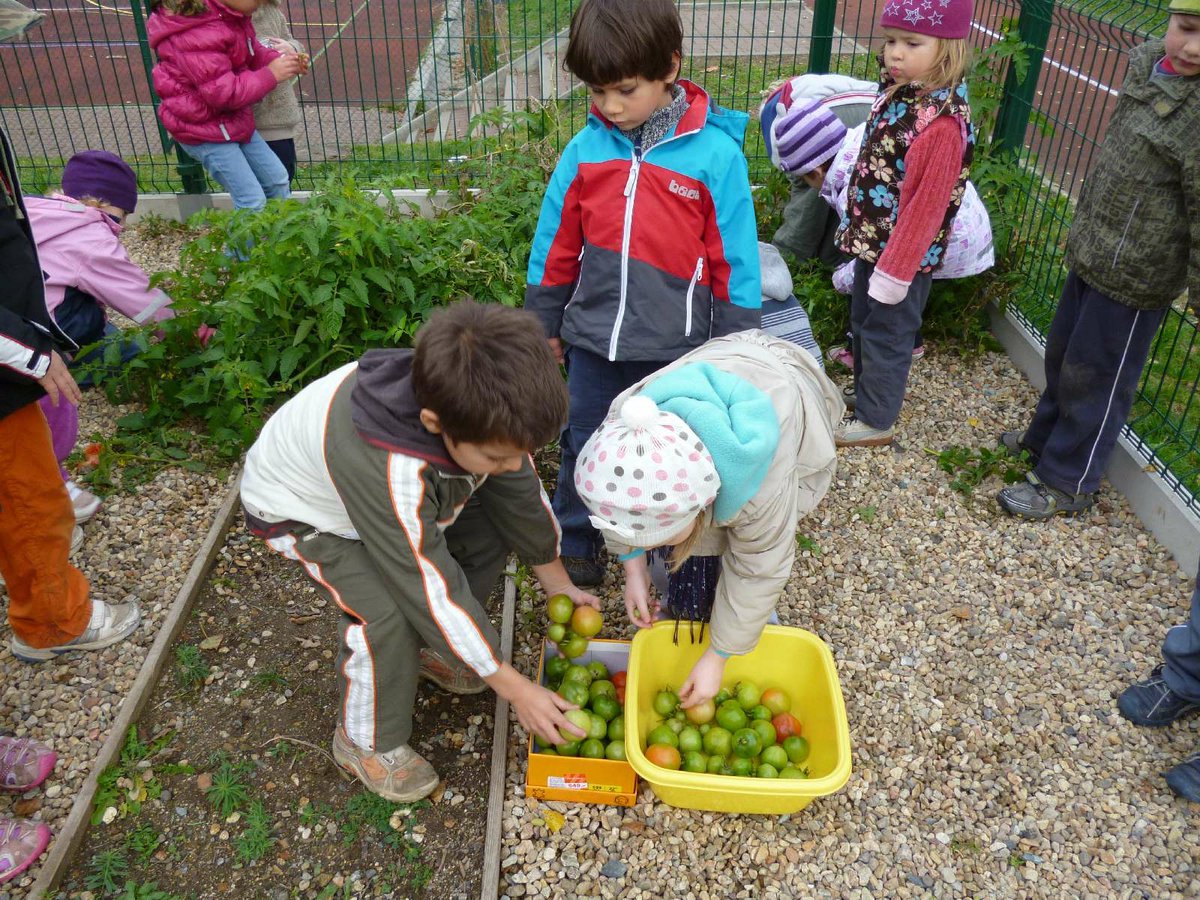 7	Vzdělávání dětí se speciálními vzdělávacími   	potřebami a dětí mimořádně nadanýchPřípravná třída při Základní a Mateřské škole, Brno, Staňkova 14, příspěvková organizace umožňuje a realizuje výchovu a vzdělávání dětí se speciálními vzdělávacími potřebami i dětí nadaných. Dítětem se speciálními vzdělávacími potřebami se rozumí dítě, které k naplnění svých vzdělávacích možností nebo k uplatnění a užívání svých práv na rovnoprávném základě s ostatními dětmi potřebuje poskytnutí podpůrných opatření. Podpůrnými opatřeními jsou nezbytné úpravy ve vzdělávání odpovídající zdravotnímu stavu, kulturnímu prostředí nebo jiným životním podmínkám dítěte. Děti se speciálními vzdělávacími potřebami mají právo na bezplatné poskytování podpůrných opatření, která jsou uvedena v § 16 školského zákona. Podpůrná opatření realizuje mateřská škola. Nadaným dítětem se rozumí jedinec, který při adekvátní podpoře vykazuje s vrstevníky vysokou úroveň v jedné či více oblastech rozumových schopností, v pohybových, manuálních, uměleckých nebo sociálních dovednostech. Za mimořádně nadané dítě se považuje takové dítě, jehož rozložení schopností dosahuje mimořádné úrovně při vysoké tvořivosti v celém okruhu činností, nebo v jednotlivých oblastech rozumových schopností. Mateřská škola je povinna zajistit realizaci všech stanovených podpůrných opatření pro podporu nadání a mimořádného nadání podle individuálních vzdělávacích potřeb dětí v rozsahu prvního až čtvrtého stupně podpory.Podpůrná opatření se podle organizační, pedagogické a finanční náročnosti člení do pěti stupňů. Různé druhy nebo stupně podpůrných opatření lze kombinovat v souladu se zjištěnými speciálními vzdělávacími potřebami dítěte. Konkrétní druh podpůrného opatření lze poskytovat pouze v jednom stupni.Podpůrná opatření prvního stupně uplatňuje škola nebo školské zařízení i bez doporučení školského poradenského zařízení na základě plánu pedagogické podpory (PLPP). Představují minimální úpravu metod, organizace a hodnocení vzdělávání. Jsou poskytována dítěti, u kterého se projevuje potřeba úprav ve vzdělávání nebo školských službách a zapojení do kolektivu.Podpůrná opatření druhého až pátého stupně lze uplatnit pouze s doporučením školského poradenského zařízení po projednání se školou a zákonným zástupcem dítěte. Pravidla pro použití podpůrných opatření školou a školským zařízením stanovuje vyhláška č. 27/2016 Sb.7. 1. Podmínky vzdělávání dětí se speciálními vzdělávacími potřebami a dětí nadaných	Podmínky pro vzdělávání dětí s přiznanými podpůrnými opatřeními stanovuje školský zákon a vyhláška č. 416/2017 Sb., kterou se mění vyhláška č. 27/2016 Sb., o vzdělávání žáků se speciálními vzdělávacími potřebami a žáků nadaných, ve znění vyhlášky č. 270/2017 Sb. Podmínky pro vzdělávání dětí však musí odpovídat jejich individuálním potřebám. Tyto podmínky pak zajišťuje učitel mateřské školy s ohledem na vývojová a osobnostní specifika těchto dětí. Pro úspěšné vzdělávání dětí s přiznanými podpůrnými opatřeními je potřeba zabezpečit:uplatňování principu diferenciace a individualizace vzdělávacího procesu při plánovánía organizaci činností, včetně určování obsahu, forem i metod vzdělávání;realizaci všech stanovených podpůrných opatření  při vzdělávání dětí;osvojení specifických dovedností v úrovni odpovídající individuálním potřebám 
a možnostem dítěte zaměřených na samostatnost, sebeobsluhu a základní hygienické návyky v úrovni odpovídající věku dítěte a stupni postižení;spolupráci se zákonnými zástupci dítěte, školskými poradenskými zařízeními, v případě potřeby spolupráci s odborníky mimo oblast školství;snížení počtu dětí ve třídě v souladu s právními předpisy;přítomnost asistenta pedagoga podle stupně přiznaného podpůrného opatření.7. 2. Zajištění vzdělávání dětí se speciálními vzdělávacími potřebami a dětí nadaných	Vzdělávání v přípravné třídě podporuje rozvoj osobnosti dítěte předškolního věku, podílí se na jeho zdravém citovém, rozumovém a tělesném rozvoji a na osvojení základních pravidel chování, základních životních hodnot a mezilidských vztahů. Vzdělávání v přípravné třídě také napomáhá vyrovnat nerovnoměrnosti vývoje dětí před vstupem do základního vzdělávání a poskytuje speciálně pedagogickou péči dětem se speciálními vzdělávacími potřebami. Přípravná třída zároveň stimuluje rozvoj potenciálu u dětí nadaných, aby se tato nadání mohla ve škole projevit a nejlépe dále rozvíjet a uplatnit.Rámcové cíle a záměry předškolního vzdělávání jsou pro vzdělávání všech dětí společné. Při vzdělávání dětí se speciálními vzdělávacími potřebami a dětí nadaných je nutné jejich naplňování přizpůsobovat tak, aby co nejvíce vyhovovalo dětem, jejich individuálním potřebám a možnostem. Podmínkou úspěšnosti předškolního vzdělávání dětí se speciálními vzdělávacími potřebami a dětí nadaných je volba vhodných vzdělávacích metod a prostředků, které jsou v souladu se stanovenými podpůrnými opatřeními. Účelem podpory vzdělávání těchto dětí je plné zapojení a maximální využití vzdělávacího potenciálu každého dítěte. Při vzdělávání zahrnuje učitel do svých vzdělávacích strategií podpůrná opatření.Při vzdělávání dětí se speciálními vzdělávacími potřebami a dětí nadaných spolupracuje učitel s dalšími odborníky a využívá služby školských poradenských zařízení. Snahou pedagoga je vytvoření optimálních podmínek k rozvoji osobnosti každého dítěte, k učení, ke komunikaci s ostatními a pomoci mu dosáhnout co největší samostatnosti. Nadaným dětem lze v souladu s vývojem jejich schopností a dovedností rozšířit obsah vzdělávání nad rámec stanovený příslušným vzdělávacím programem.7. 3. Systém péče o děti se speciálními vzdělávacími potřebami a dětí nadanýchPravidla a průběh tvorby, realizace a vyhodnocování PLPP dítěte se speciálními vzdělávacími potřebamiPlán pedagogické podpory (PLPP) je zpracováván při podpůrných opatřeních prvního stupně, slouží ke kompenzaci mírných obtíží ve výchově a vzdělávání dítěte a navrhují jej pedagogičtí pracovníci. PLPP sestavuje učitel třídy, kterou dítě navštěvuje, ten také informuje zákonné zástupce dítěte a zprostředkovává s nimi další potřebnou komunikaci. PLPP má písemnou podobu, která zahrnuje popis obtíží a speciálních vzdělávacích potřeb v rámci podpůrných opatření prvního stupně, cíle rozvoje dítěte, způsob vyhodnocování a také obsahuje podpisy osob, které s ním byly seznámeny. Školní poradenské pracoviště PLPP aktualizuje a průběžně vyhodnocuje. Nejpozději po 3 měsících je vyhodnoceno naplnění stanovených cílů. V případě přetrvávajících obtíží jsou provedeny změny v PLPP nebo je doporučeno zákonným zástupcům využít pomoci školského poradenského zařízení.Před zpracováním PLPP budou probíhat rozhovory mezi učiteli s cílem stanovení např. metod práce s dítětem, způsobů kontroly osvojení potřebných dovedností, návyků a postojů. Zástupkyně ředitelky pro mateřskou školu stanoví termín přípravy PLPP a učitel tříd, do které dítě dochází, zorganizuje společnou schůzku se zákonnými zástupci dítěte.Pravidla a průběh tvorby, realizace a vyhodnocování IVP dítěte se speciálními vzdělávacími potřebami	Na základě doporučení školského poradenského zařízení v rámci podpůrných opatření druhého a vyššího stupně a žádosti zákonných zástupců dítěte zpracovává škola individuální vzdělávací plán (IVP). IVP je závazným dokumentem, který vychází ze školního vzdělávacího programu a je součástí dokumentace dítěte. IVP sestavuje učitel třídy, kterou dítě navštěvuje za pomoci zástupkyně ředitelky pro mateřskou školu, výchovného poradce a speciálního pedagoga. 	IVP je tvořen bezodkladně, nejpozději však do jednoho měsíce ode dne, kdy škola obdržela doporučení a žádost zákonného zástupce dítěte. IVP má písemnou formu a při sestavování jeho obsahu vycházíme z vyhlášky č. 416/2017 Sb., kterou se mění vyhláška č. 27/2016 Sb. Tento dokument je vždy doplněn písemným informovaným souhlasem zákonného zástupce dítěte, bez kterého nemůže být IVP prováděn. ŠPZ ve spolupráci se školou sleduje a nejméně jednou ročně vyhodnocuje naplňování IVP a poskytuje zákonnému zástupci dítěte a škole poradenskou pomoc. Individuální vzdělávací plán může být doplňován a upravován v průběhu celého školního roku.Zodpovědné osoby a jejich role v systému péče o děti se speciálními vzdělávacími potřebami	Školní poradenské pracoviště (dále jen ŠPP) naší organizace je tvořeno zástupkyní ředitelky pro mateřskou školu, výchovným poradcem, který koordinuje činnost ŠPP, školním psychologem, školním metodikem prevence a školním speciálním pedagogem. Zástupkyně ředitelky pro mateřskou školu, výchovný poradce a školní psycholog jsou pedagogickými pracovníky, kteří jsou pověřeni spoluprací se školským poradenským zařízením (PPP, SPC).Pravidla a průběh tvorby, realizace a vyhodnocování PLPP dítěte nadanéhoPlán pedagogické podpory (PLPP) je zpracováván při podpůrných opatřeních prvního stupně a navrhují jej pedagogičtí pracovníci. PLPP sestavuje učitel třídy, kterou dítě navštěvuje, ten také informuje zákonné zástupce dítěte a zprostředkovává s nimi další potřebnou komunikaci. PLPP má písemnou podobu, která zahrnuje popis úprav ve vzdělávání, jež stimulují procesy objevování dítěte, cíle rozvoje dítěte, způsob vyhodnocování a také obsahuje podpisy osob, které s ním byly seznámeny. Školní poradenské pracoviště PLPP aktualizuje a průběžně vyhodnocuje. Nejpozději po 3 měsících je vyhodnoceno naplnění stanovených cílů. Před zpracováním PLPP budou probíhat rozhovory mezi učiteli s cílem stanovení např. metod práce s dítětem, způsobů kontroly osvojení potřebných dovedností, návyků a postojů. Zástupkyně ředitelky pro mateřskou školu stanoví termín přípravy PLPP a učitel přípravné třídy zorganizuje společnou schůzku se zákonnými zástupci dítěte.Pravidla a průběh tvorby, realizace a vyhodnocování IVP dítěte nadanéhoTvorba IVP nadaného a mimořádně nadaného dítěte vychází z doporučení školského poradenského zařízení a žádosti zákonných zástupců dítěte a vychází z § 28 vyhlášky č. 416/2017 Sb., kterou se mění vyhláška č. 27/2016 Sb. Individuální vzdělávací plán je závazným dokumentem, který zpracovává škola, vychází ze školního vzdělávacího programu a je součástí dokumentace dítěte. IVP sestavuje učitel přípravné třídy za pomoci zástupkyně ředitelky pro mateřskou školu, výchovného poradce a speciálního pedagoga. 	IVP je tvořen bezodkladně, nejpozději však do jednoho měsíce ode dne, kdy škola obdržela doporučení a žádost zákonného zástupce dítěte. Tento dokument je vždy doplněn písemným informovaným souhlasem zákonného zástupce dítěte, bez kterého nemůže být IVP prováděn. ŠPZ ve spolupráci se školou sleduje a nejméně jednou ročně vyhodnocuje naplňování IVP a poskytuje zákonnému zástupci dítěte a škole poradenskou pomoc. Individuální vzdělávací plán může být doplňován a upravován v průběhu celého školního roku.8	Evaluační systémANALÝZA SWOT ... kde jsmeSILNÉ STRÁNKY:integrace dětí,vstřícný přístup všech pracovnic k dětem i k rodičům,trpělivost, vstřícnost, spolupráce s rodiči, přátelské vztahy s rodiči,kladné reference a povědomí o přípravné třídě mezi lidmi v okolí,stálý zájem rodičů o umístění v přípravné třídě,kamarádské vztahy na pracovišti, učitelky a provozní pracovníci jsou si rovni, neexistuje nadřazenost,budova, jejíž součástí je přípravná třída, není na hlavní ulici, klidné a čisté prostředí.SLABÉ STRÁNKYchybí vlastní jídelna.PŘÍLEŽITOSTI:blízkost velkého krásného parku, využití nové zahrady s přírodními prvky, zapojení dětí do péče o zahradu, pěstování na záhoncích,spolupráce se ZŠ Staňkova,možnost návštěv akcí v Domě dětí,nabídka aktivit – aerobik pro děti a cvičení na balančních míčích, angličtina pro nejmenší, výtvarné dílničky, taneční kroužek, plavání, škola v přírodě, edukativně stimulační skupiny,časté návštěvy různých divadel,programy ekologického centra pro předškolní děti – Lipka, Kamenačky, Mateřídouška,spolupráce s rodiči při organizování různých akcí.CO LZE ŘEŠIT:užší spolupráce se základní školou – různé kulturní akce, projekty, příprava předškoláků,zkvalitnění práce učitelek – hodnocení dětí (zavedení portfolia), hodnocení učitelek,účast na seminářích pro pedagogy – DVPP,ekologické aktivity – přírodní kouty ve třídách, záhonek (malé zahradnické náčiní),snažit se hledat každý koutek přírody ve městě.Sebehodnocení:Je realizováno zejména ke konci bloku center aktivit, kdy se děti setkávají v kruhu a prezentují výsledek své práce, eventuelně práci celého týmu, ve kterém pracovaly. Hodnotí, zda se jim práce dařila či nikoliv a hledají příčiny případného neúspěchu. Odvedenou práci dětem hodnotí také ostatní spolužáci a nakonec i učitel. Ten je také v průběhu sebehodnocení motivuje okruhem otázek týkajících se daného tématu. Tvorba portfolia:Hotové práce si děti po sebehodnocení zařazují do své složky tzv. portfolia. Jedná se zejména o pracovní listy, vlastní kresby, záznamy z různých měření či pozorování. Zde se práce během celého školního roku hromadí a rodič či učitel se mohou kdykoli podívat na pokroky dítěte. Před založením práce do portfolia opatřuje učitel list datem vzniku, eventuelně i poznámkou, jak dítě pracovalo. Po ukončení tematického celku lze z portfolia vytřídit na základě volby dítěte některé práce a svázat je do vhodně výtvarně zpracované knihy, která je jakýmsi završením dlouhodobé práce dítěte a jeho úsilí. Hodnocení:Hodnocení učitelem je realizováno průběžně, a to zejména pečlivým pozorováním dítěte při řízené i volné činnosti. Na začátku roku třídní učitel pozoruje, jaké má dítě předpoklady, vlastnosti, znalosti, zájmy a motivaci. Jaké bude mít předpoklady k učení a individuální potřeby. Průběžně si zaznamenává postřehy o dítěti, kde hodnotí zejména intelektovou úroveň dítěte, schopnost řešit problémy, kreativitu, sociální zralost, schopnost samostatné práce dle zadání a další kompetence vyplývající ze ŠVP pro přípravnou třídu. Orientuje se na splněné cíle a dítěti poskytuje vždy zpětnou vazbu. Učitel zajišťuje, aby systematickou součástí učení bylo tzv. průběžné hodnocení (řízená reflexe a sebereflexe, portfolio apod.), které směřuje k sebehodnocení a přebírání zodpovědnosti za vlastní učení. Třídní učitel také poskytuje zpětnou vazbu zákonným zástupcům dítěte. Informuje je o průběhu dne, chování dítěte a o jeho pokrocích. Probíhají tzv. individuální konzultace, na které jsou pozváni jak rodiče, tak dle potřeby i samotné dítě. Společně zde hodnotí pokrok za uplynulé období. Možnost vyjádřit se k dané problematice má jak učitel, tak rodič i dítě samotné. Společně pak navrhují další kroky k úspěšnému vzdělávání v přípravné třídě. Závěrečné slovní hodnocení:Jednou ročně (zpravidla v měsíci červnu) vypracovává třídní učitel přípravné třídy širší slovní hodnocení ke každému dítěti, kde vyhodnocuje jeho vývoj a posun během celého školního roku. Hodnocení zahrnuje zejména témata spojená se sociálním začleněním a adaptabilitou dítěte do třídního prostředí, celkové chování dítěte, sebeobsluhu a jeho rozvoj ve všech okruzích, které jsou dány školním vzdělávacím programem přípravné třídy. Celé slovní hodnocení je laděno pozitivně s vyjádřením podpory při dalším překonávání překážek a dotáhnutí eventuelních nedostatků. Závěrečné slovní hodnocení se zpracovává k rukám zákonných zástupců dítěte, ředitelství školy a k založení do dokumentace žáka.Systém evaluace – průběh, výsledky, podmínkyObsah 	IDENTIFIKAČNÍ ÚDAJE……..	………..	………..	………..	………..	………..	………..	………..	2 	CHARAKTERISTIKA ŠKOLY.	………..	………..	………..	………..	………..	………..	………..	3    	PODMÍNKY VZDĚLÁVÁNÍ…..	………..	………..	………..	………..	………..	………..	………..	4   VĚCNÉ (MATERIÁLNÍ PODMÍNKY)…..	………..	………..	………..	………..	………..	………..	4 	ŽIVOTOSPRÁVA DĚTÍ	………..	………..	……….	………..	………..	………..	………..	………..	4   PSYCHOSOCIÁLNÍ PODMÍNKY……….	………..	………..	………..	………..	………..	………..	4   ORGANIZAČNÍ CHOD..	………..	………..	………..	………..	………..	………..	………..	………..	4    3.4.1  Organizace dne….aneb jak to u nás chodí…	………..	………..	………..	………..	………..	………..	6	PERSONÁLNÍ A PEDAGOGICKÉ ZAJIŠTĚNÍ…..	………..	………..	………..	………..	………..	7 	EKONOMICKÉ PODMÍNKY…...	………..	………..	………..	………..	………..	………..	………..	7 	SPOLUÚČAST RODIČŮ	………..	………..	………..	………..	………..	………..	………..	………..	7 	ORGANIZACE VZDÉLÁVÁNÍ	………..	………..	………..	………..	………..	………..	………..	8 	ŠKOLNÍ ŘÁD…	………..	………..	………..	………..	………..	………..	………..	………..	………..	8    4.1.1   Přijímání dětí do přípravné třídy...	………..	………..	………..	………..	………..	………..	………..	8    4.1.2.  Omlouvání dětí..	………..	………..	………..	………..	………..	………..	………..	………..	………..	8    4.1.3.   Bezpečnost a ochrana zdraví……	………..	………..	………..	………..	………..	………..	………..	9    4.1.4   Další práva a povinnosti rodičů….	………..	………..	………..	………..	………..	………..	………..	10    CHARAKTERISTIKA VZDĚLÁVACÍHO PROGRAMU.	………..	………..	………..	………..	12  KAM SMĚŘUJÍ NAŠE KROKY...	………..	………..	………..	………..	………..	………..	………..	12  METODY A FORMY PRÁCE…...	………..	………..	………..	………..	………..	………..	………..	13  PRAVIDLA PRO TVORBU TŘÍDNÍCH VZDĚLÁVACÍCH PROGRAMŮ….	………..	………..	15 	VZDÉLÁVACÍ OBSAH	………..	………..	………..	………..	………..	………..	………..	………..	15 	INTEGROVANÉ BLOKY……….	………..	………..	………..	………..	………..	………..	………..	16 	DÍLČÍ PROJEKTY A PROGRAMY……...	………..	………..	………..	………..	………..	………..	177      		VZDĚLÁVÁNÍ DĚTÍ SE SPECIÁLNÍMI VZDÉLÁVACÍMI POTŘEBAMI A DĚTÍ MIMOŘÁDNĚ NADANÝCH….	………..	………..	………..	………..	………..	………..	………..	36 	Podmínky vzdělávání dětí se speciálními potřebami a dětí nadaných……....………..…………….36  Zajištění vzdělávání dětí se speciálními potřebami a dětí nadaných ……..………..………..……...37  Systém péče o děti se speciálními potřebami a dětí nadaných……..………..………..…….............37 	EVAULAČNÍ SYSTÉM	………..	………..	………..	………..	………..	………..	………..	………..	40 	ANALÝZA SWOT…kde jsme…..	………..	……….	………..	………..	………..	………..	………..	40 	SYSTÉM EVAULACE – průběh, výsledky, podmínky……...	………..	………..	………..	………..	42 	OBSAH	………..	………..	………..	………..	………..	………..	………..	………..	………..	………..	43Co – cíl evaluaceKdo – kdo evaluujeKdy - časJakJakCo – cíl evaluaceKdo – kdo evaluujeKdy - časKritéria Nástroje, formyTémaPodtémaUčitelkypo ukončení tématu, podtématu- zaujal x nezaujal- vytvořila jsem vhodné podmínky- byly naplňovány cíle- k čemu se budu vracet- převažovaly x nepřevažovaly nabízené činnosti k naplňování poznáváníZ hlediska očekávaných výstupů- co se děti naučily- jaké hodnoty, zkušenosti, postoje děti získaly-podařilo se vyhnout rizikům- neomezovaly metody samostatnost dětí- tabulka hodnocení metody                    > týdněpostupy- po ukončení každého tématu- písemně do plánu – jak zvolené činnosti naplňovaly klíčové kompetenceTřídní programUčitelky2x ročně- vhodnost zvolených témat- vhodné podmínky, rizika- naplňování dílčích cílů, naplňování individuálních cílů,- co bylo a nebylo splněno, k čemu se vracet- hodnocení z hlediska kompetencí- písemněDiagnostikaUčitelkyprůběžně- projevy dítěte- rozbor herních aktivit- analýza: grafomotorika, kresba, vnímání sluchové, zrakové, prostorové, času, základní matematické a sociální dovednosti a herních výtvorů- rozbor mluvního projevu, komunikativní dovednosti dítěte- rozbor chování dítěte v kolektivu- formulář Dotazník školní zralosti- sešit Pozorování dítěte- vstupní anamnéza- portfolio, individuální práce, příprava na školuDiagnostikaUčitelky, spolupráce s rodiči2x ročně- bylo dosaženo individuálních cílů- jakých očekávaných kompetencí dítě dosáhlo- přehled očekávaných výstupů- výsledky práce dětí- individuální konzultaceRoční plánVšichni zaměstnanci MŠ2x ročně- plnění cílů, TVP, výsledky vzdělávání,závěry z porad, písemných hodnocení učitelek, důraz na funkčnost apotřebnost-  písemné hodnoceníškol.r. učitelek- písemná analýza škol.r.- údaje o MŠŠkolní vzdělávací program Učitelky, zaměstnanci, rodiče1x ročně- kriteria ŠVP dle RVP PV- závěry hodnocení podmínek vzdělávání, hodnocení TVP,ročního plánu, individ.rozvoje dětí,autoevaluace učitelek- závěry hospitační a kontrolní činnosti- dotazníky pro rodiče- písemná zprávaAutoevaluaceUčitelky2x ročně- v čem jsem dobrá- v čem se potřebuji zlepšit- co preferuji- stanovení cíle - v pololetí ústně na pedagogické poradě- na konci školního roku písemně – využití pro zpracování Pracovního plánu na příští školní rokPodmínky vzděláváníUčitelky2x ročně- podmínky vzdělávání dané RVP PV- v pololetí i na konci školního roku písemně v rámci evaluace